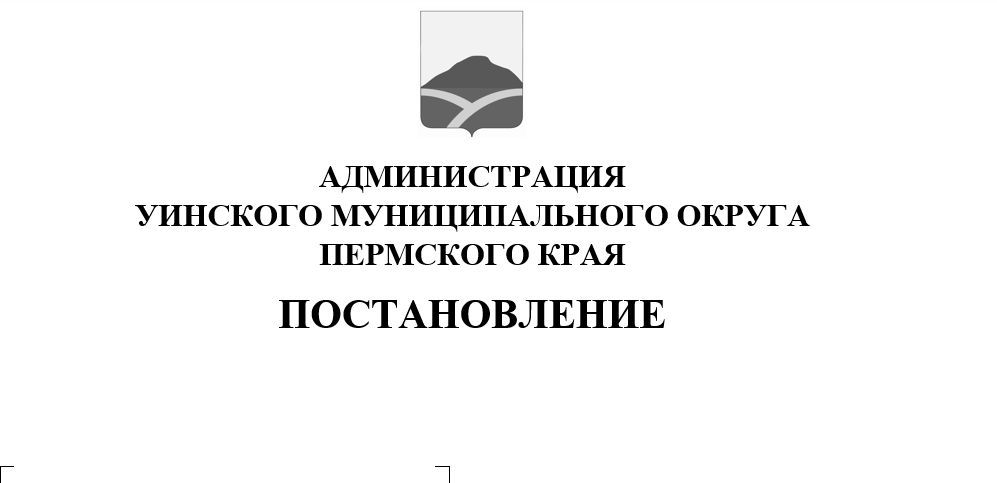 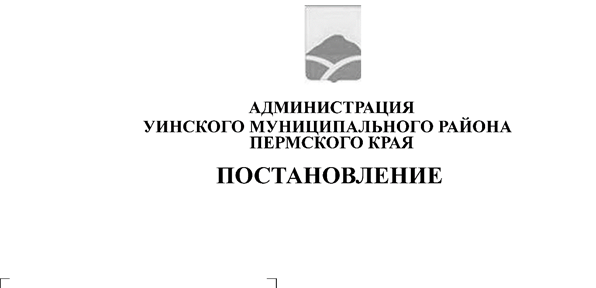 В соответствии с Федеральным законом от 06 октября 2003г. № 131-ФЗ "Об общих принципах организации местного самоуправления в Российской Федерации", Федеральным законом от 27 июля 2010г. № 210-ФЗ "Об организации предоставления государственных и муниципальных услуг", распоряжением Правительства РФ от 17 декабря 2009г. № 1993-р «Об утверждении сводного перечня первоочередных государственных и муниципальных услуг, предоставляемых в электронном виде», постановлением администрации Уинского муниципального округа Пермского края от 13 мая 2020г. № 259-01-03-171 «Об утверждении Перечня муниципальных услуг, предоставляемых администрацией Уинского муниципального округа Пермского края», Уставом Уинского муниципального округа Пермского краяПОСТАНОВЛЯЮ:          1. Утвердить административный регламент предоставления муниципальной услуги «Выдача специального разрешения на движение по автомобильным дорогам транспортного средства, осуществляющего перевозки тяжеловесных и (или) крупногабаритных грузов».           2. Признать утратившим силу:постановление администрации Уинского муниципального района Пермского края от 29.06.2012 № 335 «Выдача специального разрешения на движение по автомобильным дорогам транспортного средства, осуществляющего перевозки тяжеловесных и (или) крупногабаритных грузов»;постановление администрации Уинского муниципального района Пермского края от 06.07.2015 № 184-01-01-03 «Выдача специального разрешения на движение по автомобильным дорогам транспортного средства, осуществляющего перевозки тяжеловесных и (или) крупногабаритных грузов»;постановление администрации Уинского муниципального района Пермского края от 30.06.2016 № 182-01-01-03 «Выдача специального разрешения на движение по автомобильным дорогам транспортного средства, осуществляющего перевозки тяжеловесных и (или) крупногабаритных грузов».3. Постановление вступает в силу со дня обнародования и подлежит размещению на сайте администрации Уинского муниципального  округа Пермского края в сети «Интернет».          4. Контроль над исполнением настоящего постановления возложить на заместителя главы администрации Уинского муниципального округа Матынову Ю.А.Глава муниципального округа-	глава администрации Уинскогомуниципального округа                                                             А.Н. Зелёнкин                                                             Приложениек постановлению администрацииУинского муниципального округа Пермского краяАдминистративный регламент по предоставлению муниципальной услуги «Выдача специального разрешения на движение по автомобильным дорогам транспортного средства, осуществляющего перевозки тяжеловесных и (или) крупногабаритных грузов»Общие положения предоставления муниципальной услуги1.1. Административный регламент по предоставлению муниципальной услуги муниципальное казенное учреждение «Управление по строительству ЖКХ, и содержанию дорог Уинского  муниципального округа»   выдача специального разрешения на движение по автомобильным дорогам общего пользования местного значения Уинского муниципального округа Пермского края, расположенным на территориях двух и более поселений в границах муниципального района транспортных средств, осуществляющих перевозки тяжеловесных и (или) крупногабаритных грузов (далее - Административный регламент), разработан в целях повышения качества предоставления муниципальной услуги, определяет сроки и последовательность действий МКУ «Управление по строительству, ЖКХ и содержанию дорог Уинского муниципального округа»  (далее-Учреждение) по предоставлению муниципальной услуги, порядок и формы контроля предоставления муниципальной услуги, порядок и формы обжалования решений и действий (бездействия) Учреждения, а также должностных лиц, муниципальных служащих, участвующих в предоставлении муниципальной услуги.1.2. Предоставление муниципальной услуги выдача специального разрешения на движение по автомобильным дорогам общего пользования местного значения Уинского муниципального района, расположенным на территориях двух и более поселений в границах муниципального района транспортных средств, осуществляющих перевозки тяжеловесных и (или) крупногабаритных грузов (далее - муниципальная услуга), осуществляет Учреждение.1.3. Учреждение  располагается по адресу:617520, Пермский край, Уинский район с.Уинское, ул. Коммунистическая, 1 каб.15.тел. (34259) 2-30-61, факс (3459) 2-30-61, электронная почта: uinskuks@mail.ru,  График работы Учреждения:понедельник - пятница: 9.00-17.12перерыв на обед: 13.00-14.001.4. В качестве заявителей могут выступать юридические, или физические лица, и  индивидуальные  предприниматели, осуществляющие перевозку крупногабаритного или тяжеловесного груза, или их представители, действующие на основании документов, подтверждающих их полномочия (доверенность, договор), оформленных в соответствии с законодательством Российской Федерации (далее - заявитель).Заявителями могут быть организации независимо от форм собственности и ведомственной принадлежности и граждане Российской Федерации, лица без гражданства, а также международные организации, иностранные юридические лица и граждане, имеющие соответствующую лицензию и сертифицированный подвижной состав.1.5. Муниципальная услуга предоставляется в отношении крупногабаритных и тяжеловесных грузов, пропуск которых разрешается по дорогам, исходя из несущей способности дорожных одежд и сооружений, в зависимости от массы и размеров подразделяются на две категории:Категория 1 - транспортное средство, масса которого с грузом или без груза и (или) осевая масса на каждую ось, а также габариты по высоте, ширине или длине превышают значения, установленные в разделе I приложения 1, но не относится к категории 2;Категория 2 - транспортное средство, весовые параметры которого с грузом или без груза соответствуют величинам, приведенным в разделе II приложения 1.Стандарт предоставления муниципальной услуги2.1. Данным стандартом описывается муниципальная услуга выдача специального разрешения на движение по автомобильным дорогам общего пользования местного значения Уинского муниципального округа Пермского края, расположенным на территориях двух и более поселений в границах муниципального района транспортных средств, осуществляющих перевозки тяжеловесных и (или) крупногабаритных грузов (далее - муниципальная услуга).2.2. Непосредственное предоставление муниципальной услуги осуществляет Учреждение.В процессе предоставления муниципальной услуги Учреждение взаимодействует в целях согласования маршрута следования транспортных средств, осуществляющих перевозки тяжеловесных и (или) крупногабаритных грузов,  с: балансодержателями автомобильных  дорог, искусственных сооружений;службами, уполномоченными органами субъекта Российской Федерации или органами местного самоуправления имеющие  полномочия управлять дорожной сетью по автомобильным дорогам общего пользования местного значения Уинского муниципального района.2.3. Результатом предоставления муниципальной услуги являются:- выдача разового разрешения для перевозки грузов категории 1 и категории 2 на одну перевозку груза по определенному (конкретному) маршруту в указанные в разрешении сроки;- отказ в выдаче разрешения.2.4. Срок предоставления муниципальной услуги составляет:для грузов 1-й категории - в течение 10 дней со дня регистрации заявления на получение разрешения на перевозку тяжеловесных грузов;для грузов 2-й категории - в течение 30 дней со дня регистрации заявления на получение разового разрешения на перевозку тяжеловесных грузов.2.5. Предоставление муниципальной услуги осуществляется в соответствии с:- Конституцией Российской Федерации; - Налоговым кодексом Российской Федерации (часть 2); - Федеральным законом от 27.07.2010 N 210-ФЗ "Об организации предоставления государственных и муниципальных услуг";- Федеральным законом от 10.12.1995 N 196-ФЗ "О безопасности дорожного движения";- Федеральным законом от 02.05.2006 N 59-ФЗ "О порядке рассмотрения обращений граждан Российской Федерации"; - Федеральным законом РФ от 08.11.2007 N 257-ФЗ "Об автомобильных дорогах и о дорожной деятельности в Российской Федерации и о внесении изменений в отдельные законодательные акты Российской Федерации";- Постановлением Правительства Российской Федерации от 23.10.1993 N 1090 "О правилах дорожного движения";- Постановлением Правительства Российской Федерации от 16.11.2009 N 934 "О возмещении вреда, причиняемого транспортными средствами, осуществляющими перевозки тяжеловесных грузов по автомобильным дорогам Российской Федерации";- Инструкцией по перевозке крупногабаритных и тяжеловесных грузов автомобильным транспортом по дорогам Российской Федерации, утвержденной Министерством транспорта Российской Федерации 27.05.1996  (далее - Инструкция);- Законом Пермского края от 14.11.2008 N 326-ПК "Об автомобильных дорогах и о дорожной деятельности";- Постановлением администрации Уинского   муниципального района  от 18.03.2020 № 259-01-04-10 «О временном ограничении движения транспортных средств».2.6. Перечень документов, необходимых для предоставления муниципальной услуги.2.6.1. Для получения муниципальной услуги заявителю необходимо представить в Учреждение следующие документы:- заявление на получение специального разрешения на перевозку тяжеловесного и (или) крупногабаритного груза по автомобильным дорогам, приведенной в приложении N 2 к настоящему Регламенту;- схема автопоезда с изображением на ней всех участвующих в перевозке транспортных средств, количества осей и колес на них, взаимного расположения колес и осей, распределения нагрузки по осям и на отдельные колеса с учетом возможного неравномерного распределения нагрузки по длине оси - для транспортных средств 2-й категории (пример изображения схемы автопоезда приведен в приложении N 3);-копии  паспортов транспортных средств или  свидетельств о регистрации  транспортных средств, осуществляющих перевозки крупногабаритных  и  (или)  тяжеловесных грузов;- платежное  поручение или квитанцию, об оплате государственной пошлины, за  выдачу разрешения на  перевозку;- документ, удостоверяющий личность заявителя, и документ, подтверждающий его полномочия (при подаче документов или  лично или  нарочным способом).2.6.2. Требования, предъявляемые к документам, необходимым для предоставления муниципальной услуги.- тексты документов, представляемых для исполнения, должны быть написаны разборчиво, наименования юридических лиц – без сокращения;- копии документов удостоверяются нотариально либо руководителем соискателя разрешения с предъявлением оригиналов.- копии представляются в 1 экземпляре.- все документы, представляемые для получения разрешения должны быть прошиты или сброшюрованы, пронумерованы и скреплены подписью руководителя и печатью.Сведения, приведенные в заявлении, заверяются подписью руководителя или заместителя руководителя и печатью организации или подписью физического лица, осуществляющих перевозку.2.7. Исчерпывающий перечень оснований для отказа в приеме документов, необходимых для предоставления муниципальной услуги.В приеме документов заявителя на предоставление муниципальной услуги отказывается, если документы имеют подчистки, приписки, зачеркнутые слова, не оговоренные в них исправления, документы, исполненные карандашом, а также документы с серьезными повреждениями, не позволяющими однозначно истолковать содержание таких документов.2.8. Перечень оснований для приостановления и  отказа в предоставлении государственной услуги.Предоставление муниципальной услуги  может быть приостановлено на срок  5 дней для устранения некомплектности документов.В предоставлении муниципальной отказывается в случае:- несоответствия представленных документов подпункту 2.6.1 настоящего административного регламента;- отказа в согласовании маршрута следования транспортного средства, осуществляющего перевозку тяжеловесных и (или) крупногабаритных грузов, органами исполнительной власти субъектов Российской Федерации, органами местного самоуправления, учреждениями, организациями, указанными в пункте 2.2 настоящего Административного регламента;- превышения установленных правилами перевозки грузов автомобильным транспортом, утверждаемыми Правительством Российской Федерации, значений предельно допустимой массы транспортного средства и предельно допустимых осевых нагрузок транспортного средства;- несогласия заявителя с предложенным специальным проектом или другим маршрутом следования транспортного средства, осуществляющего перевозку тяжеловесного и (или) крупногабаритного груза.2.9.За выдачу специального разрешения уплачивается государственная пошлина в соответствии с подпунктом 111 пункта 1 статьи 333.33 части второй Налогового кодекса Российской Федерации и возмещение владельцем транспортного средства, осуществляющего перевозки тяжеловесных грузов, вреда, причиняемого таким транспортным средством.Заявителем уплачивается вред, причиняемый автомобильным дорогам транспортными средствами.Расчет размера вреда, причиняемого транспортными средствами, осуществляющими перевозки тяжеловесных грузов, при движении по автомобильным дорогам рассчитывается в соответствии с таблицей, приведенной в приложении 4 к настоящему регламенту.2.10. Максимальный срок ожидания в очереди при подаче заявления на предоставление муниципальной услуги составляет 30 минут.Максимальный срок ожидания в очереди при получении результата предоставления муниципальной услуги составляет 20 минут.2.11. Регистрация заявления осуществляется в течение 40 минут с момента обращения заявителя. 	2.12. Требования  к помещениям, в которых предоставляется муниципальная услуга.2.12.1. Кабинеты приема заявителей должны быть оборудованы информационными табличками (вывесками) с указанием:номера кабинета;наименования Учреждения, исполняющего муниципальную услугу;времени перерыва на обед, технического перерыва.Каждое рабочее место специалистов должно быть оборудовано персональным компьютером с возможностью доступа к необходимым информационным базам данных, печатающим и сканирующим устройствам.При организации рабочих мест должна быть предусмотрена возможность свободного входа и выхода из помещения при необходимости.2.12.2. Прием и выдача документов и информации,  консультирование заявителей осуществляется в одном кабинете. В целях обеспечения конфиденциальности сведений о заявителе, одним должностным лицом одновременно ведется прием только одного заявителя по одному обращению, за исключением случаев обращения нескольких заявителей (являющихся сособственниками или членами семьи нанимателя) за предоставлением одной муниципальной услуги.2.12.3. Требования к помещению должны соответствовать Санитарно-эпидемиологическим правилам и нормативам "Гигиенические требования к персональным электронно-вычислительным машинам и организации работы. СанПиН 2.2.2/2.4.1340-03", помещения должны удовлетворять следующим требованиям: - помещение должно быть оборудовано противопожарной системой и средствами порошкового пожаротушения;- помещения должны быть оборудованы системой охраны. 2.12.4.Основными требованиями к помещениям, в которых предоставляется муниципальная услуга, к местам для заполнения запросов о предоставлении муниципальной услуги, информационным стендам с образцами их заполнения и перечнем документов, необходимых для предоставления муниципальной услуги являются следующие требования:- здание, в котором предоставляется муниципальная услуга, должно содержать место для ожидания и приема заявителей;- сектор для информирования заявителей должен быть оборудован информационным стендом. Информационный стенд размещается при входе в здание, занимаемое Учреждением. Информационный стенд должен быть максимально заметен, хорошо просматриваем и функционален. На информационном стенде размещаются следующие информационные материалы:а) текст настоящего административного регламента;б) сведения о перечне оказываемых муниципальных услуг;в) перечень документов, которые заявитель должен представить для получения муниципальной  услуги;г) образец заполнения запроса;е) адрес электронной почты Учреждения, адрес официального сайта администрации Уинского муниципального округа Пермского края;ж) перечень оснований для отказа в предоставлении муниципальной услуги;-  места ожидания должны быть оборудованы местами для сидения, а также столами (для возможности оформления документов с наличием в указанных местах бумаги и ручек для записи информации. 2.13. Показателями доступности и качества муниципальной услуги являются:расположенность помещений, предназначенных для предоставления муниципальной услуги, в зоне доступности к основным транспортным магистралям, нахождение их в пределах пешеходной доступности для заявителей;открытый и равный  доступ для всех заинтересованных организаций к сведениям о муниципальной услуге (наименование, содержание, предмет услуги);наличие исчерпывающей информации о способах, порядке и сроках предоставления муниципальной услуги на информационных стендах, информационных ресурсах органа местного самоуправления и на портале государственных и муниципальных услуг;возможность получения заявителем информации о ходе предоставления муниципальной услуги;соблюдение сроков предоставления муниципальной услуги.соблюдение состава и последовательности действий ответственных исполнителей, предоставляющих муниципальную услугу и ее получателей в соответствии с настоящим административным регламентом;правомерность отказа в предоставлении услуги.в любое время с момента предоставления запроса о предоставлении услуги заявитель имеет право на получение сведений о ходе исполнения услуги по телефону или на личном приеме.2.13.1.Показатели доступности муниципальной услуги - это обеспечение открытости деятельности Учреждения и общедоступности муниципальных информационных ресурсов, создание условий для эффективного взаимодействия между Учреждением (или ответственным лицом) и получателями муниципальной услуги.Административные процедуры3.1. Организация предоставления муниципальной услуги включает в себя следующие административные действия- прием и регистрация документов;- рассмотрение документов;-расчет размера вреда, причиняемого дорогам и дорожным сооружениям транспортным средством, предоставление перевозчику счета на его оплату и реквизитов на уплату госпошлины;- согласование маршрута транспортного средства, осуществляющего перевозки опасных, тяжеловесных и (или) крупногабаритных грузов;- выдача результата.Последовательность и состав выполняемых административных действий представлены в блок-схеме, приведенной в приложении N 5 к Административному регламенту.3.2. Прием и регистрация документов:3.2.1. Основанием для начала административного действия является подача заявителем в Учреждения заявления и пакета документов или получение от него по почте документов, указанных в пункте 2.6 настоящего регламента.3.2.2. Ответственным за исполнение административного действия является специалист Учреждения в соответствии с должностными обязанностями.3.2.3. Заявление также может быть направлено в электронном виде по адресу: uinskuks@mail.ruВ течение 5 дней после направления заявления и материалов в электронном виде в Учреждения должны быть представлены оригинал заявления и комплект документов.3.2.4. Результатом административного действия является регистрация заявления.3.3. Рассмотрение документов:3.3.1. Основанием для начала административного действия является поступление в Учреждение  заявления о выдаче разрешения на получение специального разрешения на движение транспортного средства, осуществляющего перевозки тяжеловесных и (или) крупногабаритных грузов, и документов, необходимых для выдачи специального разрешения.3.3.2. Специалист Учреждения  проверяет комплектность поступившей документации в соответствии с требованиями пункта 2.6 Регламента, правильность заполнения заявления и определяет категорию транспортного средства.3.3.3. В случае выявления некомплектности представленных документов  специалист в течение двух рабочих дней с момента выявления некомплектности уведомляет об контактное лицо заявителя. Уведомление контактного лица заявителя производится способами, обеспечивающими оперативность получения заявителем указанной информации (телефонограмма, факс, электронная почта). Специалист обязан удостовериться в получении контактным лицом заявителя информации о некомплектности представленных материалов в день ее отправки.3.3.4. Заявитель вправе дополнить представленные документы до комплектности, установленной в пункте 2.6 настоящего Административного регламента, в срок, не превышающий 5 дней.3.3.5. В случае если заявителем в срок не представлены необходимые документы до комплектности,  специалистом не позже трех рабочих дней со дня истечения срока для представления заявителем документов представляется ответ заявителю о возврате некомплектных материалов.3.3.6. Ответ Учреждения о возврате некомплектных материалов направляется заявителю на бланке письма Учреждения за подписью начальника либо уполномоченного должностного лица в срок не более 5 рабочих дней с даты истечения срока представления комплектных документов.3.3.7. Если при рассмотрении заявления на осуществление данного вида перевозки установлено, что Учреждение не уполномочено принимать решение о выдаче разрешения на осуществление требуемого заявителем вида перевозки,  инженер в 5-дневный срок переадресовывает это заявление для рассмотрения уполномоченному на это органу с соответствующим уведомлением об этом заявителя.3.4. Расчет размера вреда, причиняемого транспортными средствами, осуществляющими перевозку тяжеловесных и (или) крупногабаритных грузов:3.4.1. Основанием для начала административного действия является принятие заявления к рассмотрению специалистом.3.4.2. Осуществление расчета, начисления и взимания платы в счет возмещения вреда осуществляется специалистом.3.4.3. Расчет размера платы в счет возмещения вреда осуществляется на безвозмездной основе.3.4.4. Размер платы в счет возмещения вреда определяется в зависимости от:а) превышения установленных правилами перевозки грузов автомобильным транспортом, утверждаемыми Правительством Российской Федерации, значений:предельно допустимой массы транспортного средства;предельно допустимых осевых нагрузок транспортного средства;б) размера вреда, причиняемого транспортными средствами, осуществляющими перевозку тяжеловесных грузов, при движении по автомобильным дорогам общего пользования местного значения в Уинском муниципальном районе;в) протяженности участков автомобильных дорог местного значения района, местного значения поселений, по которым проходит маршрут транспортного средства;г) базового компенсационного индекса текущего года.3.4.5. Размер платы в счет возмещения вреда рассчитывается применительно к каждому участку автомобильной дороги, по которому проходит маршрут транспортного средства, по следующей формуле:    П  = [Р   + (Р     + Р     + ... + P    )] x S x Т  ,     р     пм     пом1    пом2          помi          тг    П  - размер платы в счет возмещения  вреда участку автомобильной дороги     р(рублей);    Р   -  размер вреда при превышении  значения предельно допустимой массы     пмтранспортного средства, определенный соответственно для автомобильных дорог местного значения, частныхавтомобильных дорог (рублей на );    Р    ,  Р    ,  ...  P     -  размер  вреда   при  превышении  значений     пом1    пом2         помiпредельно  допустимых осевых нагрузок на каждую ось транспортного средства,определенный  соответственно для автомобильных  дорог местного значения, частных автомобильных дорог (рублей на );    i   -  количество  осей  транспортного  средства,  по  которым  имеетсяпревышение предельно допустимых осевых нагрузок;    S - протяженность участка автомобильной дороги (сотни километров);    Т   -  базовый компенсационный индекс текущего  года, рассчитываемый по     тгследующей формуле:    Т   = Т   x I  ,     тг    пг    тг    где    Т   -   базовый   компенсационный   индекс  предыдущего  года  (базовый     тгкомпенсационный индекс 2008 года принимается равным 1, = 1);    - индекс-дефлятор инвестиций в основной капитал за счет всех источниковфинансирования  в части капитального ремонта и ремонта автомобильных  дорогна очередной   финансовый  год,  разработанный   для   прогноза  социально-экономического развития.3.4.6. Общий размер платы в счет возмещения вреда определяется как сумма платежей в счет возмещения вреда, рассчитанных применительно к каждому участку автомобильных дорог, по которому проходит маршрут транспортного средства.3.4.7. Размер платы в счет возмещения вреда рассчитывается применительно к каждому участку автомобильной дороги, по которому проходит маршрут конкретного транспортного средства, и доводится в течение 2 дней с момента принятия заявления к рассмотрению специалистом до сведения заявителя способом, обеспечивающим оперативность получения заявителем указанной информации (телефонограмма, факс, электронная почта). Специалист обязан удостовериться в получении контактным лицом заявителя размера платы в день ее отправки.3.4.8. Результатом административного действия является направление заявителю счета на оплату вреда для оплаты в течение 3 дней с момента получения счета.3.5. Согласование маршрута транспортного средства, осуществляющего перевозки опасных, тяжеловесных и(или) крупногабаритных грузов3.5.1. Основанием для начала административного действия является оплата заявителем счета по возмещению ущерба транспортным средством, осуществляющим перевозку тяжеловесных и (или) крупногабаритных грузов, и направление в Учреждение платежного документа, подтверждающего оплату размера вреда транспортным средством, осуществляющим перевозку тяжеловесных и (или) крупногабаритных грузов.3.5.2. В срок не более 3 дней специалист готовит лист согласования маршрута транспортного средства с органами управления автомобильными дорогами, балансодержателями искусственных сооружений и коммуникаций, отделениями железных дорог (мосты, путепроводы, железнодорожные переезды, подземные трубопроводы и кабели, воздушные линии электроснабжения и связи и т.п.), службами, уполномоченными органами субъекта Российской Федерации или органами местного самоуправления управлять улично-дорожной сетью городов и других населенных пунктов.3.5.3. Специалист обеспечивает согласование маршрута перевозки для грузов 1-й категории в срок до 7 дней, 2-й категории - до 20 дней с момента оплаты заявителем счета на возмещение ущерба и оплаты государственной пошлины.В случае несогласования   специалист уведомляет об этом заявителя в течение трех дней с момента получения извещения о несогласовании от заинтересованных органов.3.5.4. После получения согласования маршрута транспортного средства с балансодержателями автомобильных  дорог, искусственных сооружений, органами местного самоуправления, имеющие  полномочия управлять дорожной сетью по автомобильным дорогам общего пользования местного значения Уинского муниципального округа Пермского края, специалист оценивает грузоподъемность и габариты инженерных сооружений на предлагаемом маршруте, чтобы обеспечить безопасность перевозки и сохранность автомобильной дороги и инженерных сооружений, оценивается необходимость принятия иных мер по обеспечению безопасности движения на маршруте перевозки на основании данных, имеющихся в реестре.В случае отсутствия возможности перевозки крупногабаритного и тяжеловесного груза 2-й категории по заявленному маршруту   специалист уведомляет об этом заявителя и предлагает изменить маршрут или предлагает разработку специального проекта, предусматривающего проведение специальных мероприятий по усилению инженерных сооружений и обеспечению мер безопасности перевозок.3.5.7. В случае несогласия заявителя с решением  специалиста об изменении маршрута движения транспортного средства или составлении специального проекта заявителю направляется ответ Учреждение в письменной форме на фирменном бланке письма Учреждения за подписью начальника либо уполномоченного должностного лица Учреждения о невозможности заявленного груза по заявленному маршруту.В случае принятия решения о невозможности передвижения заявленного груза по заявленному маршруту исполнителем в течение одного рабочего дня готовится проект ответа заявителю об отказе в предоставлении муниципальной услуги.Учреждение письменно информирует об этом заявителя с указанием причины отказа в течение 3 рабочих дней с момента принятия решения об отказе.Ответ Учреждения об отказе в предоставлении муниципальной услуги направляется заявителю на фирменном бланке письма Учреждения за подписью начальника (уполномоченного должностного лица).В случае поступления заявления и материалов расчета вреда в электронном виде ответ Учреждения в электронном виде направляется по указанному заявителем электронному адресу в течение 3 рабочих дней после подписания письма Учреждения3.6. Выдача результатов:Выдача разрешения осуществляется специалистом в течение 1 дня.Специальное разрешение содержит информацию о:- наименовании и реквизитах перевозчика грузов и его получателе;- маршруте транспортного средства;- количестве и сроках перевозки;- параметрах транспортного средства, его массе и осевых нагрузках;- виде сопровождения транспортного средства;- особых условиях осуществления перевозки.Заявитель уведомляется о решении специалистом Учреждения в течение 2 (двух) дней с момента его принятия по указанному в заявлении телефону и/или электронной почте, но в пределах установленного пунктом 2.2 настоящего Регламента 7-дневного срока предоставления государственной услуги.Специалист Учреждения, ответственный  за выполнение административной процедуры:- регистрирует согласно очередному порядковому номеру в журнале исходящей документации выдаваемое специальное разрешение либо мотивированный отказ в выдаче специального разрешения, при этом указывает дату выдачи, фамилию заявителя, свою фамилию, ставит свою подпись;- вручает специальное разрешение либо мотивированный отказ в выдаче специального разрешения при личном обращении заявителя, предлагает заявителю поставить в журнале свою подпись и дату получения.Максимальный срок выполнения действия составляет 10 мин.Порядок и формы контроля предоставления Муниципальной услугиТекущий контроль за соблюдением последовательности действий, определенных административными процедурами по предоставлению муниципальной услуги, и принятием решений специалистами осуществляется начальником Учреждения. Инженер, ответственный за прием документов, несет персональную ответственность за соблюдение сроков и порядка приема документов.Специалист учреждения несет персональную ответственность за:- соблюдение сроков и порядка предоставления муниципальной услуги;- правильность проверки документов;- правомерность отказа в предоставлении муниципальной услуги;- правильность расчета размера вреда, причиняемого транспортными средствами, осуществляющими перевозку тяжеловесных и (или) крупногабаритных грузов;- достоверность выданной информации, правомерность предоставления информации.Персональная ответственность  специалиста закрепляется в их должностных регламентах в соответствии с требованиями законодательства.Текущий контроль осуществляется путем проведения проверок соблюдения и исполнения специалистами положений административного регламента, иных нормативных правовых актов Российской Федерации.Периодичность осуществления текущего контроля составляет один раз в год.Контроль за полнотой и качеством предоставления муниципальной услуги включает проведение проверок на предмет качества предоставления муниципальной услуги, выявление и устранение нарушений прав заявителей, рассмотрение обращений заявителей, содержащих жалобы на решения, действия (бездействие) должностных лиц, принятие по таким обращениям решений и подготовку на них ответов.По результатам проведенных проверок в случае выявления нарушений прав заявителей осуществляется привлечение виновных лиц к ответственности в соответствии с законодательством Российской Федерации.Проверки полноты и качества предоставления муниципальной услуги осуществляются на основании приказов начальника.Проверки могут быть плановыми (осуществляться на основании полугодовых или годовых планов работы) и внеплановыми. При проверке могут рассматриваться все вопросы, связанные с предоставлением муниципальной услуги (комплексные проверки), или отдельные вопросы (тематические проверки). Проверка также может проводиться по конкретному обращению заявителя.Для проведения проверки полноты предоставления муниципальной услуги формируется комиссия в составе: председателя комиссии - начальника, членов комиссии – специалистов Учреждения.Результаты деятельности комиссии оформляются в виде справки, в которой отмечаются выявленные недостатки и предложения по их устранению.Справка подписывается председателем комиссии.По результатам проведенных проверок в случае выявления нарушений соблюдения положений административного регламента виновные должностные лица несут ответственность в соответствии с действующим законодательством Российской Федерации.Порядок обжалования решений и действий (бездействия)органа, предоставляющего муниципальную услугу,а также должностных лиц, муниципальных служащих5.1. Заявитель имеет право на обжалование решений и действий (бездействия) Учреждения, его должностных лиц, участвующих в предоставлении муниципальной услуги, и принятых ими в ходе предоставления муниципальной услуги решений в досудебном (внесудебном) и в судебном порядке.5.2. Заявитель может обратиться с жалобой в том числе в следующих случаях:5.2.1. нарушения срока регистрации запроса заявителя о предоставлении муниципальной услуги;5.2.2. нарушения срока предоставления муниципальной услуги;5.2.3. требования у заявителя документов, не предусмотренных нормативными правовыми актами Российской Федерации, нормативными правовыми актами Пермского края и Уинского муниципального района для предоставления муниципальной услуги;5.2.4. отказа в приеме документов, предоставление которых предусмотрено нормативными правовыми актами Российской Федерации, нормативными правовыми актами Пермского края и Уинского муниципального района для предоставления муниципальной услуги, у заявителя;5.2.5. отказа в предоставлении муниципальной услуги, если основания отказа не предусмотрены федеральными законами и принятыми в соответствии с ними иными нормативными правовыми актами Российской Федерации, нормативными правовыми актами Пермского края и Уинского муниципального округа Пермского края;5.2.6. требования с заявителя при предоставлении муниципальной услуги платы, не предусмотренной нормативными правовыми актами Российской Федерации, нормативными правовыми актами Пермского края и Уинского муниципального района;5.2.7. отказа Учреждения, должностного лица Учреждения в исправлении допущенных опечаток и ошибок в выданных в результате предоставления муниципальной услуги документах либо нарушения установленного срока таких исправлений.5.3. Жалоба может быть подана в Учреждение в письменной форме на бумажном носителе, в электронной форме следующими способами:по почте;с использованием информационно-телекоммуникационной сети Интернет;Жалоба может быть также принята при личном приеме заявителя.5.4. Для обжалования решений и действий (бездействия) Учреждения либо должностного лица Учреждения в досудебном (внесудебном) порядке заявитель направляет жалобу:начальнику - при обжаловании действий (бездействия) и решений специалистов структурных подразделений Учреждения, а также действий (бездействия) и решений руководителей структурных подразделений Учреждения;заместителю главы администрации района по развитию  инфраструктуры - при обжаловании действий (бездействия) и решений Учреждения и(или) начальника.5.5. Жалоба должна содержать:5.5.1. наименование органа, предоставляющего муниципальную услугу, должностного лица органа, предоставляющего муниципальную услугу, решения и действия (бездействие) которых обжалуются;5.5.2. фамилию, имя, отчество (последнее - при наличии), сведения о месте жительства заявителя - физического лица либо наименование, сведения о месте нахождения заявителя - юридического лица, а также номер (номера) контактного телефона, адрес (адреса) электронной почты (при наличии) и почтовый адрес, по которым должен быть направлен ответ заявителю;5.5.3. сведения об обжалуемых решениях и действиях (бездействии) Учреждения, должностного лица Учреждения5.5.4. доводы, на основании которых заявитель не согласен с решением и действием (бездействием) Учреждения, должностного лица Учреждения. Заявителем могут быть представлены документы (при наличии), подтверждающие доводы заявителя, либо их копии.5.6. Жалоба, поступившая в Учреждение подлежит рассмотрению должностным лицом, наделенным полномочиями по рассмотрению жалоб, в течение 15 рабочих дней со дня ее регистрации, а в случае обжалования отказа Учреждения должностного лица Учреждения в приеме документов у заявителя либо в исправлении допущенных опечаток и ошибок или в случае обжалования нарушения установленного срока таких исправлений - в течение 5 рабочих дней со дня ее регистрации.5.7. По результатам рассмотрения жалобы Учреждение принимает одно из следующих решений:удовлетворяет жалобу, в том числе в форме отмены принятого решения, исправления допущенных Учреждением опечаток и ошибок в выданных в результате предоставления государственной услуги документах, возврата заявителю денежных средств, взимание которых не предусмотрено нормативными правовыми актами Российской Федерации, нормативными правовыми актами Пермского края, а также в иных формах;отказывает в удовлетворении жалобы.5.8. Мотивированный ответ о результатах рассмотрения жалобы направляется заявителю в письменной форме и по желанию заявителя в электронной форме не позднее дня, следующего за днем принятия решения, указанного в 5.7 настоящего Административного регламента.5.9. В случае установления в ходе или по результатам рассмотрения жалобы признаков состава административного правонарушения или преступления должностное лицо Учреждения, наделенное полномочиями по рассмотрению жалоб, незамедлительно направляет имеющиеся материалы в органы прокуратуры.5.10. Заявитель вправе обжаловать действия (бездействие) и решения, принимаемые (осуществляемые) в ходе предоставления муниципальной услуги, в судебном порядке.Заявление может быть подано в суд по подсудности, установленной действующим законодательством Российской Федерации, в течение 3 месяцев со дня, когда заявителю стало известно о нарушении его прав и законных интересов.Приложение 1 к административному регламенту по предоставлению муниципальной  услуги «Выдача специального разрешения на движение по автомобильным дорогам местного значения Уинского муниципального округа, расположенным на территориях двух и более поселений в границах муниципального района транспортных средств,осуществляющих перевозки тяжеловесных и (или) крупногабаритных грузов»Параметры автотранспортных средств категорий 1 и 2I. Параметры автотранспортного средства, при превышении которых оно относится к категории 1.1. Классификация автотранспортных средств (АТС)1. Классификация автотранспортных средств (АТС)АТС в зависимости от осевых масс подразделяются на две группы:Группа А - АТС с осевыми массами наиболее нагруженной оси свыше 6 т до 10 т включительно, предназначенные для эксплуатации на дорогах I-III категорий, а также на дорогах IV категории, одежды которых построены или усилены под осевую массу 10 т.Группа Б - АТС с осевыми массами наиболее нагруженной оси до 6 т включительно, предназначенные для эксплуатации на всех дорогах.2. Осевые и полные массы АТС2.1. Осевая масса двухосных АТС и двухосных тележек не должна превышать значений, приведенных в таблице П. 1.1.Таблица П. 1.1Примечания. 1. Допускается увеличение осевой массы:- при расстоянии между осями свыше  у городских и пригородных двухосных автобусов и троллейбусов группы А до 11,5 т и группы Б до 7,0 т;- при расстоянии между осями двухосной тележки у автотранспортных средств группы А свыше 1,35 до  включительно до 9,0 т, если осевая масса, приходящаяся на смежную ось, не превышает 6,0 т.2. Для автотранспортных средств групп А и Б, спроектированных до ., с расстоянием между осями не более  допускаются осевые массы соответственно 8,0 т и 5,5 т.2.2. Осевая масса трехосных тележек автотранспортных средств не должна превышать значений, приведенных в таблице П. 1.2.Таблица П. 1.2Примечания. 1. Данные, приведенные в табл. П. 1.2, распространяются на трехосные тележки, у которых смежные оси находятся на расстоянии не менее чем  расстояния между крайними осями.2. В условиях городской застройки допустимая нагрузка на ось, указанная в таблицах 1.1 и 1.2 для дорог I-III категорий, относится к магистральным дорогам и улицам, а также дорогам и улицам в научно-производственных, промышленных и коммунально-складских зонах (районах). Допустимая нагрузка, указанная для дорог IV-V категорий, в условиях сельской застройки относится к улицам в жилой застройке, проездам и парковым дорогам.2.3. Полная масса АТС не должна превышать значений, приведенных в таблице П. 1.3.Таблица П. 1.3Примечания. 1. Для одиночных автомобилей (тягачей) не допускается превышение полной массы более 30 т.2. Предельные значения полной массы автотранспортных средств допустимы при равномерном их распределении по осям с отклонением в осевых нагрузках не более 35,8, а для передней оси не более 40,8.3. Промежуточные между табличными значения параметров следует определять путем линейной интерполяции.2.4. При движении по мостовым сооружениям полная масса автотранспортных средств не должна превышать значений, приведенных в таблице П. 1.4.Таблица П. 1.4Примечания. 1. Для одиночных автомобилей (тягачей) не допускается превышение полной массы более 30 т.2. Предельные значения полной массы автотранспортных средств допустимы при равномерном их распределении по осям с отклонением в осевых нагрузках не более 35%, а для передней оси не более 40%.3. Промежуточные между табличными значения параметров следует определять путем линейной интерполяции.3. Габариты АТС3.1. Габарит АТС по длине не должен превышать:- одиночных автомобилей, автобусов,  прицепов - ;- автопоездов в составе "автомобиль-прицеп" и "автомобиль-полуприцеп" - ;- двухзвенных сочлененных автобусов - .3.2. Габарит АТС по ширине не должен превышать , для рефрижераторов и изотермических кузовов допускается .За пределы разрешенного габарита по ширине могут выступать:- приспособления противоскольжения, надетые на колеса;- зеркала заднего вида, элементы крепления тента, сконструированные таким образом, что они могут отклоняться, входя при этом в габарит;- шины вблизи контакта с дорогой, эластичные крылья, брызговики колес и другие детали, выполненные из эластичного материала, при условии, что указанные элементы конструкции или оснастки выступают за габариты не более  с любой стороны.3.3. Габарит АТС по высоте не должен превышать .К крупногабаритным относятся также АТС, имеющие в своем составе два и более прицепа (полуприцепа), независимо от ширины и общей длины автопоезда.II. Параметры автотранспортного средства, при которых оно относится к категории 21. При движении автотранспортных средств по мостовым сооружениям с массами и нагрузками на ось, указанными в таблице П. 1.5, они относятся к категории 2.Таблица П. 1.5Приложение 2 к административному регламенту по предоставлению муниципальной  услуги «Выдача специального разрешения на движение по автомобильным дорогам местного значения Уинского муниципального округа,расположенным на территориях двух и более поселений в границах муниципального района транспортных средств,осуществляющих перевозки тяжеловесных и (или) крупногабаритных грузов»                                                         Заявление  на выдачу  разрешения.Приложение 3к административному регламенту по предоставлению муниципальной  услуги «Выдача специального разрешения на движение по автомобильным дорогам местного значения Уинского муниципального округа, расположенным на территориях двух и более поселений в границах муниципального района транспортных средств,осуществляющих перевозки тяжеловесных и (или) крупногабаритных грузов»СХЕМА АВТОПОЕЗДА КрАЗ-6437(полная масса а/поезда 43 т)Рисунок не приводится.СХЕМА АВТОПОЕЗДА КамАЗ-63229(полная масса а/поезда 35 т)Рисунок не приводится.Приложение  4 к административному регламенту по предоставлению муниципальной  услуги «Выдача специального разрешения на движение по автомобильным дорогам местного значения Уинского муниципального округа, расположенным на территориях двух и более поселений в границах муниципального района транспортных средств,осуществляющих перевозки тяжеловесных и (или) крупногабаритных грузов»РАЗМЕР ВРЕДА,ПРИЧИНЯЕМОГО ТРАНСПОРТНЫМИ СРЕДСТВАМИ, ОСУЩЕСТВЛЯЮЩИМИПЕРЕВОЗКИ ТЯЖЕЛОВЕСНЫХ ГРУЗОВ, ПРИ ДВИЖЕНИИ ПО АВТОМОБИЛЬНЫМДОРОГАМ ОБЩЕГО ПОЛЬЗОВАНИЯ МЕСТНОГО ЗНАЧЕНИЯ УИНСКОГО МУНИЦИПАЛЬНОГО ОКРУГА ПЕРМСКОГО КРАЯ--------------------------------<*> Размер вреда, причиняемого транспортными средствами, осуществляющими перевозки тяжеловесных грузов, складывается из суммы превышения предельно допустимых значений полной массы транспортного средства, каждой осевой массы.Примечания: 1. Предельные значения полной массы и осевых масс автотранспортных средств определяются в соответствии с Инструкцией по перевозке крупногабаритных и тяжеловесных грузов автомобильным транспортом по дорогам Российской Федерации, утвержденной Министерством транспорта Российской Федерации от 27 мая .2. Промежуточные значения между табличными параметрами определяются методом линейной интерполяции.3. Взимание размера вреда с пользователей автомобильных дорог при движении транспортных средств, перевозящих тяжеловесные грузы, за проезд по автомобильным дорогам общего пользования местного значения не производится в случаях:перевозки тяжеловесных грузов в целях предупреждения и ликвидации чрезвычайных ситуаций или ликвидации последствий стихийных бедствий;перевозки тяжеловесных грузов оборонного значения при выполнении специальных заданий по маршрутам, согласованным органом исполнительной власти Пермского края, осуществляющим функции по управлению государственным имуществом в сфере дорожного хозяйства;перевозки тяжеловесных грузов в целях реализации отдельных социально значимых федеральных или краевых целевых программ, национальных проектов, финансируемых полностью или частично за счет средств федерального бюджета или бюджета Пермского края.Приложение 5 к административному регламенту по предоставлению муниципальной  услуги «Выдача специального разрешения на движение по автомобильным дорогам местного значения Уинского муниципального округа, расположенным на территориях двух и более поселений в границах муниципального района транспортных средств,осуществляющих перевозки тяжеловесных и (или) крупногабаритных грузов»Блок-схемаисполнения государственной услуги «Выдача специальногоразрешения на движение по автомобильным дорогам общегопользования местного значения транспортных средств, осуществляющихперевозки тяжеловесных и (или) крупногабаритных грузов»     ┌────────────────────────────────────────────────────────────────┐     │Прием и регистрация заявления и документов для выдачи разрешения│     │    на движение по автомобильным дорогам общего пользования     │     │  транспортных средств, осуществляющих перевозки тяжеловесных   │     │    и(или) крупногабаритных грузов (далее - разрешение, ТС)     │     │                (в том числе в электронном виде)                │     └───────────────────────────────┬────────────────────────────────┘                                     V     ┌────────────────────────────────────────────────────────────────┐     │    Регистрация заявления и документов для выдачи разрешения    │     └───────────────────────────────────────┬────────────────────────┘       ┌─────────────────────────────────┐   │       │                                 V   V┌──────┴────────┐  ┌───────────────┐  ┌─────────────────┐  ┌──────────────┐│Предоставление │  │   Выявление   │  │Проверка полноты,│  │Переадресация ││   заявителем  │  │некомплектности│<─┤  правильности   ├─>│ заявления и  ││  недостающих  │<─┤  документов,  │  │  оформления и   │  │ документов в ││  документов,  │  │  документов,  │  │   заполнения    │  │уполномоченный││  исправление  │ ┌┤  содержащих   │  │   документов    │  │     орган    ││    ошибок     │ ││    ошибки     │  └────────┬────────┘  └───────┬──────┘└───────────────┘ │└───────────────┘           V                   │┌───────────────┐ │                 ┌─────────────────────┐        ││Непредставление│ │                 │Расчет размера вреда,│        ││  заявителем   │ │                 │   причиняемого ТС   │        ││  недостающих  │<┘                 └────────┬────────────┘        ││  документов,  │                            V                     ││ неисправление │    ┌────────────────────────────────────┐        ││    ошибок     │    │      Согласование маршрута ТС      │        │└─────┬─────────┘    └────────────┬────────────────────┬──┘        │      │                           V                    │           │      │                ┌────────────────────┐          │           │      │                │Отказ в согласовании│          │           │      │                │    маршрута ТС     │          │           │      │                └─────────┬──────────┘          │           │      │                          V                     │           │      │            ┌──────────────────────────┐        │           │      │            │ Уведомление заявителя о  │        │           V      │            │невозможности передвижения│        │     ┌──────────────┐      │            │  заявленного груза ТС,   │        │     │  Уведомление │      │            │ предложение об изменении │        │     │  заявителя о │      │            │         маршрута         │        │     │ переадресации│      │            └─────┬─────────────┬──────┘        │     │  заявления и │      │                  V             V               │     │ документов в │      │            ┌────────────┐┌────────────┐        │     │уполномоченный│      │            │ Несогласие ││  Согласие  │        │     │     орган    │      │            │ заявителя  ││ заявителя  │        │     └──────────────┘      V            │ с решением ││ с решением ├─┐      │┌───────────────┐  │об изменении││об изменении│ │      ││     Ответ     │  │  маршрута  ││  маршрута  │ │      V│  заявителю о  │  │движения ТС ││движения ТС │ │ ┌──────────┐│    возврате   │  └─────┬──────┘└────────────┘ └>│  Выдача  ││некомплектного │        V                        │разрешения││    пакета     │  ┌──────────────────────────┐   └──────────┘│  документов   │  │     Ответ заявителю о    │└───────────────┘  │невозможности передвижения│                   │  заявленного груза и о   │                   │принятии решения об отказе│                   │    в выдаче разрешения   │                   └──────────────────────────┘Расстояние между осями, м   Осевая масса на каждую  
ось не более, т     Осевая масса на каждую  
ось не более, т     Расстояние между осями, м   АТС группы ААТС группы БСвыше 2,00                     10,0    6,0     Свыше 1,65 до 2,00 включительно9,0     5,7     Свыше 1,35 до 1,65 включительно8,0 <*> 5,5     Свыше 1,00 до 1,35 включительно7,0     5,0     До 1,00                        6,0     4,5     <*> - для                
контейнеровозов - 9,0    <*> - для                
контейнеровозов - 9,0    Расстояние между крайними осями
тележек, м           Осевая масса на каждую  
ось не более, т     Осевая масса на каждую  
ось не более, т     Расстояние между крайними осями
тележек, м           АТС группы ААТС группы БСвыше 5,00                     10,0     6,0     Свыше 3,20 до 5,00 включительно8,0     5,5     Свыше 2,60 до 3,20 включительно7,5     5,0     Свыше 2,00 до 2,60 включительно6,5     4,5     До 2,00                        5,5     4,0     Виды АТС    Полная масса, т Полная масса, т Расстояние между крайними
осями АТС группы А не  
менее, м        Виды АТС    Группа АГруппа БРасстояние между крайними
осями АТС группы А не  
менее, м        Одиночные автомобили, автобусы            Одиночные автомобили, автобусы            Одиночные автомобили, автобусы            Одиночные автомобили, автобусы            Двухосные        18   12   3,0           Трехосные        25   16,5 4,5           Четырехосные     30   22   7,5           Седельные автопоезда (тягач с полуприцепом)                  Седельные автопоезда (тягач с полуприцепом)                  Седельные автопоезда (тягач с полуприцепом)                  Седельные автопоезда (тягач с полуприцепом)                  Трехосные        28   18   8,0           Четырехосные     36   23   11,2           Пятиосные и более38   28,5 12,2           Прицепные автопоезда                                         Прицепные автопоезда                                         Прицепные автопоезда                                         Прицепные автопоезда                                         Трехосные        28   18   10,0           Четырехосные     36   24   11,2           Пятиосные и более38   28,5 12,2           Сочлененные автобусы Сочлененные автобусы Сочлененные автобусы Сочлененные автобусы Двухзвенные      28   -    10,0           Расстояние между крайними осями, мПолная масса, тБолее 7,5                         30       Более 10,0                        34       Более 11,2                        36       Более 12,2                        38       Проектная нормативная нагрузка
на мостовое сооружение    Параметры АТС          Параметры АТС          Параметры АТС          Проектная нормативная нагрузка
на мостовое сооружение    Общая  
масса, тНагрузка на  
ось, т    База, м АК-11, Н-30, НК-80            Более 80Более 20,0  Менее 3,6Н-18 и НК-80                  Более 80Более 20,0  Менее 3,6АК-8, Н-13, НГ-60             Более 60Более 16,0  Менее 5,0Н-10 и НГ-60                  Более 60Более 9,5 <*>,
более 12,0 <*>Менее 5,0Н-8 и НГ-30                   Более 30Более 7,6 <*> Менее 4,0<*> Значение осевой нагрузки относится к случаям движения по    
деревянным мостам                                               <*> Значение осевой нагрузки относится к случаям движения по    
деревянным мостам                                               <*> Значение осевой нагрузки относится к случаям движения по    
деревянным мостам                                               <*> Значение осевой нагрузки относится к случаям движения по    
деревянным мостам                                               Наименование, адрес, телефон заявителя     Наименование, адрес, телефон заявителя     Наименование, адрес, телефон заявителя     Наименование, адрес, телефон заявителя     Наименование, адрес, телефон заявителя     Наименование, адрес, телефон заявителя     Наименование, адрес, телефон заявителя     Наименование, адрес, телефон заявителя     Наименование, адрес, телефон заявителя     Наименование, адрес, телефон заявителя     Наименование, адрес, телефон заявителя     Наименование, адрес, телефон заявителя     Наименование, адрес, телефон заявителя     Наименование, адрес, телефон заявителя     Наименование, адрес, телефон заявителя     Наименование, адрес, телефон заявителя     Наименование, адрес, телефон заявителя     Наименование, адрес, телефон заявителя     Наименование, адрес, телефон заявителя     Наименование, адрес, телефон заявителя     Наименование, адрес, телефон заявителя     Банковские реквизиты                                                                  Банковские реквизиты                                                                  Банковские реквизиты                                                                  Банковские реквизиты                                                                  Банковские реквизиты                                                                  Банковские реквизиты                                                                  Банковские реквизиты                                                                  Банковские реквизиты                                                                  Банковские реквизиты                                                                  Банковские реквизиты                                                                  Банковские реквизиты                                                                  Банковские реквизиты                                                                  Банковские реквизиты                                                                  Банковские реквизиты                                                                  Банковские реквизиты                                                                  Банковские реквизиты                                                                  Банковские реквизиты                                                                  Банковские реквизиты                                                                  Банковские реквизиты                                                                  Банковские реквизиты                                                                  Банковские реквизиты                                                                  Банковские реквизиты                                                                  Банковские реквизиты                                                                  Банковские реквизиты                                                                  Банковские реквизиты                                                                  Банковские реквизиты                                                                  Банковские реквизиты                                                                  Банковские реквизиты                                                                  Банковские реквизиты                                                                  Банковские реквизиты                                                                  Банковские реквизиты                                                                  Банковские реквизиты                                                                  Банковские реквизиты                                                                  Банковские реквизиты                                                                  Банковские реквизиты                                                                  Банковские реквизиты                                                                  Банковские реквизиты                                                                  Банковские реквизиты                                                                  Банковские реквизиты                                                                  Банковские реквизиты                                                                  Банковские реквизиты                                                                  Банковские реквизиты                                                                  Банковские реквизиты                                                                  Банковские реквизиты                                                                  Банковские реквизиты                                                                  Банковские реквизиты                                                                  Расч. счет                                       Расч. счет                                       Расч. счет                                       Расч. счет                                       Расч. счет                                       Расч. счет                                       Расч. счет                                       Расч. счет                                       Расч. счет                                       Расч. счет                                       Расч. счет                                       Расч. счет                                       Расч. счет                                       Расч. счет                                       Расч. счет                                       Расч. счет                                       Расч. счет                                       Расч. счет                                       Расч. счет                                       Расч. счет                                       Расч. счет                                       Расч. счет                                       Расч. счет                                       Расч. счет                                       Расч. счет                                       Расч. счет                                       Кор. счет                          Кор. счет                          Кор. счет                          Кор. счет                          Кор. счет                          Кор. счет                          Кор. счет                          Кор. счет                          Кор. счет                          Кор. счет                          Кор. счет                          Кор. счет                          Кор. счет                          Кор. счет                          Кор. счет                          Кор. счет                          БИК                       БИК                       БИК                       БИК                       БИК                       БИК                       БИК                       БИК                       БИК                       БИК                       БИК                       БИК                       БИК                       БИК                       БИК                       БИК                       БИК                       ИНН                    ИНН                    ИНН                    ИНН                    ИНН                    ИНН                    ИНН                    ИНН                    ИНН                    ИНН                    ИНН                    ИНН                    ИНН                    Поступило N          Поступило N          Поступило N          Поступило N          Поступило N          Поступило N          Поступило N          ЗАЯВЛЕНИЕ                                    ЗАЯВЛЕНИЕ                                    ЗАЯВЛЕНИЕ                                    ЗАЯВЛЕНИЕ                                    ЗАЯВЛЕНИЕ                                    ЗАЯВЛЕНИЕ                                    ЗАЯВЛЕНИЕ                                    ЗАЯВЛЕНИЕ                                    ЗАЯВЛЕНИЕ                                    ЗАЯВЛЕНИЕ                                    ЗАЯВЛЕНИЕ                                    ЗАЯВЛЕНИЕ                                    ЗАЯВЛЕНИЕ                                    ЗАЯВЛЕНИЕ                                    ЗАЯВЛЕНИЕ                                    ЗАЯВЛЕНИЕ                                    ЗАЯВЛЕНИЕ                                    ЗАЯВЛЕНИЕ                                    ЗАЯВЛЕНИЕ                                    ЗАЯВЛЕНИЕ                                    ЗАЯВЛЕНИЕ                                    ЗАЯВЛЕНИЕ                                    ЗАЯВЛЕНИЕ                                    ЗАЯВЛЕНИЕ                                    ЗАЯВЛЕНИЕ                                    ЗАЯВЛЕНИЕ                                    ЗАЯВЛЕНИЕ                                    ЗАЯВЛЕНИЕ                                    ЗАЯВЛЕНИЕ                                    ЗАЯВЛЕНИЕ                                    ЗАЯВЛЕНИЕ                                    ЗАЯВЛЕНИЕ                                    ЗАЯВЛЕНИЕ                                    ЗАЯВЛЕНИЕ                                    ЗАЯВЛЕНИЕ                                    ЗАЯВЛЕНИЕ                                    ЗАЯВЛЕНИЕ                                    ЗАЯВЛЕНИЕ                                    ЗАЯВЛЕНИЕ                                    ЗАЯВЛЕНИЕ                                    ЗАЯВЛЕНИЕ                                    ЗАЯВЛЕНИЕ                                    ЗАЯВЛЕНИЕ                                    ЗАЯВЛЕНИЕ                                    ЗАЯВЛЕНИЕ                                    ЗАЯВЛЕНИЕ                                    На получение разрешения для перевозки крупногабаритного и(или)         
тяжеловесного груза по дорогам общего пользования Российской Федерации     На получение разрешения для перевозки крупногабаритного и(или)         
тяжеловесного груза по дорогам общего пользования Российской Федерации     На получение разрешения для перевозки крупногабаритного и(или)         
тяжеловесного груза по дорогам общего пользования Российской Федерации     На получение разрешения для перевозки крупногабаритного и(или)         
тяжеловесного груза по дорогам общего пользования Российской Федерации     На получение разрешения для перевозки крупногабаритного и(или)         
тяжеловесного груза по дорогам общего пользования Российской Федерации     На получение разрешения для перевозки крупногабаритного и(или)         
тяжеловесного груза по дорогам общего пользования Российской Федерации     На получение разрешения для перевозки крупногабаритного и(или)         
тяжеловесного груза по дорогам общего пользования Российской Федерации     На получение разрешения для перевозки крупногабаритного и(или)         
тяжеловесного груза по дорогам общего пользования Российской Федерации     На получение разрешения для перевозки крупногабаритного и(или)         
тяжеловесного груза по дорогам общего пользования Российской Федерации     На получение разрешения для перевозки крупногабаритного и(или)         
тяжеловесного груза по дорогам общего пользования Российской Федерации     На получение разрешения для перевозки крупногабаритного и(или)         
тяжеловесного груза по дорогам общего пользования Российской Федерации     На получение разрешения для перевозки крупногабаритного и(или)         
тяжеловесного груза по дорогам общего пользования Российской Федерации     На получение разрешения для перевозки крупногабаритного и(или)         
тяжеловесного груза по дорогам общего пользования Российской Федерации     На получение разрешения для перевозки крупногабаритного и(или)         
тяжеловесного груза по дорогам общего пользования Российской Федерации     На получение разрешения для перевозки крупногабаритного и(или)         
тяжеловесного груза по дорогам общего пользования Российской Федерации     На получение разрешения для перевозки крупногабаритного и(или)         
тяжеловесного груза по дорогам общего пользования Российской Федерации     На получение разрешения для перевозки крупногабаритного и(или)         
тяжеловесного груза по дорогам общего пользования Российской Федерации     На получение разрешения для перевозки крупногабаритного и(или)         
тяжеловесного груза по дорогам общего пользования Российской Федерации     На получение разрешения для перевозки крупногабаритного и(или)         
тяжеловесного груза по дорогам общего пользования Российской Федерации     На получение разрешения для перевозки крупногабаритного и(или)         
тяжеловесного груза по дорогам общего пользования Российской Федерации     На получение разрешения для перевозки крупногабаритного и(или)         
тяжеловесного груза по дорогам общего пользования Российской Федерации     На получение разрешения для перевозки крупногабаритного и(или)         
тяжеловесного груза по дорогам общего пользования Российской Федерации     На получение разрешения для перевозки крупногабаритного и(или)         
тяжеловесного груза по дорогам общего пользования Российской Федерации     На получение разрешения для перевозки крупногабаритного и(или)         
тяжеловесного груза по дорогам общего пользования Российской Федерации     На получение разрешения для перевозки крупногабаритного и(или)         
тяжеловесного груза по дорогам общего пользования Российской Федерации     На получение разрешения для перевозки крупногабаритного и(или)         
тяжеловесного груза по дорогам общего пользования Российской Федерации     На получение разрешения для перевозки крупногабаритного и(или)         
тяжеловесного груза по дорогам общего пользования Российской Федерации     На получение разрешения для перевозки крупногабаритного и(или)         
тяжеловесного груза по дорогам общего пользования Российской Федерации     На получение разрешения для перевозки крупногабаритного и(или)         
тяжеловесного груза по дорогам общего пользования Российской Федерации     На получение разрешения для перевозки крупногабаритного и(или)         
тяжеловесного груза по дорогам общего пользования Российской Федерации     На получение разрешения для перевозки крупногабаритного и(или)         
тяжеловесного груза по дорогам общего пользования Российской Федерации     На получение разрешения для перевозки крупногабаритного и(или)         
тяжеловесного груза по дорогам общего пользования Российской Федерации     На получение разрешения для перевозки крупногабаритного и(или)         
тяжеловесного груза по дорогам общего пользования Российской Федерации     На получение разрешения для перевозки крупногабаритного и(или)         
тяжеловесного груза по дорогам общего пользования Российской Федерации     На получение разрешения для перевозки крупногабаритного и(или)         
тяжеловесного груза по дорогам общего пользования Российской Федерации     На получение разрешения для перевозки крупногабаритного и(или)         
тяжеловесного груза по дорогам общего пользования Российской Федерации     На получение разрешения для перевозки крупногабаритного и(или)         
тяжеловесного груза по дорогам общего пользования Российской Федерации     На получение разрешения для перевозки крупногабаритного и(или)         
тяжеловесного груза по дорогам общего пользования Российской Федерации     На получение разрешения для перевозки крупногабаритного и(или)         
тяжеловесного груза по дорогам общего пользования Российской Федерации     На получение разрешения для перевозки крупногабаритного и(или)         
тяжеловесного груза по дорогам общего пользования Российской Федерации     На получение разрешения для перевозки крупногабаритного и(или)         
тяжеловесного груза по дорогам общего пользования Российской Федерации     На получение разрешения для перевозки крупногабаритного и(или)         
тяжеловесного груза по дорогам общего пользования Российской Федерации     На получение разрешения для перевозки крупногабаритного и(или)         
тяжеловесного груза по дорогам общего пользования Российской Федерации     На получение разрешения для перевозки крупногабаритного и(или)         
тяжеловесного груза по дорогам общего пользования Российской Федерации     На получение разрешения для перевозки крупногабаритного и(или)         
тяжеловесного груза по дорогам общего пользования Российской Федерации     На получение разрешения для перевозки крупногабаритного и(или)         
тяжеловесного груза по дорогам общего пользования Российской Федерации     Наименование, адрес и телефон перевозчика груза                                       Наименование, адрес и телефон перевозчика груза                                       Наименование, адрес и телефон перевозчика груза                                       Наименование, адрес и телефон перевозчика груза                                       Наименование, адрес и телефон перевозчика груза                                       Наименование, адрес и телефон перевозчика груза                                       Наименование, адрес и телефон перевозчика груза                                       Наименование, адрес и телефон перевозчика груза                                       Наименование, адрес и телефон перевозчика груза                                       Наименование, адрес и телефон перевозчика груза                                       Наименование, адрес и телефон перевозчика груза                                       Наименование, адрес и телефон перевозчика груза                                       Наименование, адрес и телефон перевозчика груза                                       Наименование, адрес и телефон перевозчика груза                                       Наименование, адрес и телефон перевозчика груза                                       Наименование, адрес и телефон перевозчика груза                                       Наименование, адрес и телефон перевозчика груза                                       Наименование, адрес и телефон перевозчика груза                                       Наименование, адрес и телефон перевозчика груза                                       Наименование, адрес и телефон перевозчика груза                                       Наименование, адрес и телефон перевозчика груза                                       Наименование, адрес и телефон перевозчика груза                                       Наименование, адрес и телефон перевозчика груза                                       Наименование, адрес и телефон перевозчика груза                                       Наименование, адрес и телефон перевозчика груза                                       Наименование, адрес и телефон перевозчика груза                                       Наименование, адрес и телефон перевозчика груза                                       Наименование, адрес и телефон перевозчика груза                                       Наименование, адрес и телефон перевозчика груза                                       Наименование, адрес и телефон перевозчика груза                                       Наименование, адрес и телефон перевозчика груза                                       Наименование, адрес и телефон перевозчика груза                                       Наименование, адрес и телефон перевозчика груза                                       Наименование, адрес и телефон перевозчика груза                                       Наименование, адрес и телефон перевозчика груза                                       Наименование, адрес и телефон перевозчика груза                                       Наименование, адрес и телефон перевозчика груза                                       Наименование, адрес и телефон перевозчика груза                                       Наименование, адрес и телефон перевозчика груза                                       Наименование, адрес и телефон перевозчика груза                                       Наименование, адрес и телефон перевозчика груза                                       Наименование, адрес и телефон перевозчика груза                                       Наименование, адрес и телефон перевозчика груза                                       Наименование, адрес и телефон перевозчика груза                                       Наименование, адрес и телефон перевозчика груза                                       Наименование, адрес и телефон перевозчика груза                                       Наименование, адрес и телефон получателя груза                                        Наименование, адрес и телефон получателя груза                                        Наименование, адрес и телефон получателя груза                                        Наименование, адрес и телефон получателя груза                                        Наименование, адрес и телефон получателя груза                                        Наименование, адрес и телефон получателя груза                                        Наименование, адрес и телефон получателя груза                                        Наименование, адрес и телефон получателя груза                                        Наименование, адрес и телефон получателя груза                                        Наименование, адрес и телефон получателя груза                                        Наименование, адрес и телефон получателя груза                                        Наименование, адрес и телефон получателя груза                                        Наименование, адрес и телефон получателя груза                                        Наименование, адрес и телефон получателя груза                                        Наименование, адрес и телефон получателя груза                                        Наименование, адрес и телефон получателя груза                                        Наименование, адрес и телефон получателя груза                                        Наименование, адрес и телефон получателя груза                                        Наименование, адрес и телефон получателя груза                                        Наименование, адрес и телефон получателя груза                                        Наименование, адрес и телефон получателя груза                                        Наименование, адрес и телефон получателя груза                                        Наименование, адрес и телефон получателя груза                                        Наименование, адрес и телефон получателя груза                                        Наименование, адрес и телефон получателя груза                                        Наименование, адрес и телефон получателя груза                                        Наименование, адрес и телефон получателя груза                                        Наименование, адрес и телефон получателя груза                                        Наименование, адрес и телефон получателя груза                                        Наименование, адрес и телефон получателя груза                                        Наименование, адрес и телефон получателя груза                                        Наименование, адрес и телефон получателя груза                                        Наименование, адрес и телефон получателя груза                                        Наименование, адрес и телефон получателя груза                                        Наименование, адрес и телефон получателя груза                                        Наименование, адрес и телефон получателя груза                                        Наименование, адрес и телефон получателя груза                                        Наименование, адрес и телефон получателя груза                                        Наименование, адрес и телефон получателя груза                                        Наименование, адрес и телефон получателя груза                                        Наименование, адрес и телефон получателя груза                                        Наименование, адрес и телефон получателя груза                                        Наименование, адрес и телефон получателя груза                                        Наименование, адрес и телефон получателя груза                                        Наименование, адрес и телефон получателя груза                                        Наименование, адрес и телефон получателя груза                                        Маршрут движения (начальный и конечный пункты с указанием улицы в городе)             Маршрут движения (начальный и конечный пункты с указанием улицы в городе)             Маршрут движения (начальный и конечный пункты с указанием улицы в городе)             Маршрут движения (начальный и конечный пункты с указанием улицы в городе)             Маршрут движения (начальный и конечный пункты с указанием улицы в городе)             Маршрут движения (начальный и конечный пункты с указанием улицы в городе)             Маршрут движения (начальный и конечный пункты с указанием улицы в городе)             Маршрут движения (начальный и конечный пункты с указанием улицы в городе)             Маршрут движения (начальный и конечный пункты с указанием улицы в городе)             Маршрут движения (начальный и конечный пункты с указанием улицы в городе)             Маршрут движения (начальный и конечный пункты с указанием улицы в городе)             Маршрут движения (начальный и конечный пункты с указанием улицы в городе)             Маршрут движения (начальный и конечный пункты с указанием улицы в городе)             Маршрут движения (начальный и конечный пункты с указанием улицы в городе)             Маршрут движения (начальный и конечный пункты с указанием улицы в городе)             Маршрут движения (начальный и конечный пункты с указанием улицы в городе)             Маршрут движения (начальный и конечный пункты с указанием улицы в городе)             Маршрут движения (начальный и конечный пункты с указанием улицы в городе)             Маршрут движения (начальный и конечный пункты с указанием улицы в городе)             Маршрут движения (начальный и конечный пункты с указанием улицы в городе)             Маршрут движения (начальный и конечный пункты с указанием улицы в городе)             Маршрут движения (начальный и конечный пункты с указанием улицы в городе)             Маршрут движения (начальный и конечный пункты с указанием улицы в городе)             Маршрут движения (начальный и конечный пункты с указанием улицы в городе)             Маршрут движения (начальный и конечный пункты с указанием улицы в городе)             Маршрут движения (начальный и конечный пункты с указанием улицы в городе)             Маршрут движения (начальный и конечный пункты с указанием улицы в городе)             Маршрут движения (начальный и конечный пункты с указанием улицы в городе)             Маршрут движения (начальный и конечный пункты с указанием улицы в городе)             Маршрут движения (начальный и конечный пункты с указанием улицы в городе)             Маршрут движения (начальный и конечный пункты с указанием улицы в городе)             Маршрут движения (начальный и конечный пункты с указанием улицы в городе)             Маршрут движения (начальный и конечный пункты с указанием улицы в городе)             Маршрут движения (начальный и конечный пункты с указанием улицы в городе)             Маршрут движения (начальный и конечный пункты с указанием улицы в городе)             Маршрут движения (начальный и конечный пункты с указанием улицы в городе)             Маршрут движения (начальный и конечный пункты с указанием улицы в городе)             Маршрут движения (начальный и конечный пункты с указанием улицы в городе)             Маршрут движения (начальный и конечный пункты с указанием улицы в городе)             Маршрут движения (начальный и конечный пункты с указанием улицы в городе)             Маршрут движения (начальный и конечный пункты с указанием улицы в городе)             Маршрут движения (начальный и конечный пункты с указанием улицы в городе)             Маршрут движения (начальный и конечный пункты с указанием улицы в городе)             Маршрут движения (начальный и конечный пункты с указанием улицы в городе)             Маршрут движения (начальный и конечный пункты с указанием улицы в городе)             Маршрут движения (начальный и конечный пункты с указанием улицы в городе)             Вид перевозки (международная, межрегиональная, местная)                               Вид перевозки (международная, межрегиональная, местная)                               Вид перевозки (международная, межрегиональная, местная)                               Вид перевозки (международная, межрегиональная, местная)                               Вид перевозки (международная, межрегиональная, местная)                               Вид перевозки (международная, межрегиональная, местная)                               Вид перевозки (международная, межрегиональная, местная)                               Вид перевозки (международная, межрегиональная, местная)                               Вид перевозки (международная, межрегиональная, местная)                               Вид перевозки (международная, межрегиональная, местная)                               Вид перевозки (международная, межрегиональная, местная)                               Вид перевозки (международная, межрегиональная, местная)                               Вид перевозки (международная, межрегиональная, местная)                               Вид перевозки (международная, межрегиональная, местная)                               Вид перевозки (международная, межрегиональная, местная)                               Вид перевозки (международная, межрегиональная, местная)                               Вид перевозки (международная, межрегиональная, местная)                               Вид перевозки (международная, межрегиональная, местная)                               Вид перевозки (международная, межрегиональная, местная)                               Вид перевозки (международная, межрегиональная, местная)                               Вид перевозки (международная, межрегиональная, местная)                               Вид перевозки (международная, межрегиональная, местная)                               Вид перевозки (международная, межрегиональная, местная)                               Вид перевозки (международная, межрегиональная, местная)                               Вид перевозки (международная, межрегиональная, местная)                               Вид перевозки (международная, межрегиональная, местная)                               Вид перевозки (международная, межрегиональная, местная)                               Вид перевозки (международная, межрегиональная, местная)                               Вид перевозки (международная, межрегиональная, местная)                               Вид перевозки (международная, межрегиональная, местная)                               Вид перевозки (международная, межрегиональная, местная)                               Вид перевозки (международная, межрегиональная, местная)                               Вид перевозки (международная, межрегиональная, местная)                               Вид перевозки (международная, межрегиональная, местная)                               Вид перевозки (международная, межрегиональная, местная)                               Вид перевозки (международная, межрегиональная, местная)                               Вид перевозки (международная, межрегиональная, местная)                               Вид перевозки (международная, межрегиональная, местная)                               Вид перевозки (международная, межрегиональная, местная)                               Вид перевозки (международная, межрегиональная, местная)                               Вид перевозки (международная, межрегиональная, местная)                               Вид перевозки (международная, межрегиональная, местная)                               Вид перевозки (международная, межрегиональная, местная)                               Вид перевозки (международная, межрегиональная, местная)                               Вид перевозки (международная, межрегиональная, местная)                               Вид перевозки (международная, межрегиональная, местная)                               Вид необходимого разрешения                                                           Вид необходимого разрешения                                                           Вид необходимого разрешения                                                           Вид необходимого разрешения                                                           Вид необходимого разрешения                                                           Вид необходимого разрешения                                                           Вид необходимого разрешения                                                           Вид необходимого разрешения                                                           Вид необходимого разрешения                                                           Вид необходимого разрешения                                                           Вид необходимого разрешения                                                           Вид необходимого разрешения                                                           Вид необходимого разрешения                                                           Вид необходимого разрешения                                                           Вид необходимого разрешения                                                           Вид необходимого разрешения                                                           Вид необходимого разрешения                                                           Вид необходимого разрешения                                                           Вид необходимого разрешения                                                           Вид необходимого разрешения                                                           Вид необходимого разрешения                                                           Вид необходимого разрешения                                                           Вид необходимого разрешения                                                           Вид необходимого разрешения                                                           Вид необходимого разрешения                                                           Вид необходимого разрешения                                                           Вид необходимого разрешения                                                           Вид необходимого разрешения                                                           Вид необходимого разрешения                                                           Вид необходимого разрешения                                                           Вид необходимого разрешения                                                           Вид необходимого разрешения                                                           Вид необходимого разрешения                                                           Вид необходимого разрешения                                                           Вид необходимого разрешения                                                           Вид необходимого разрешения                                                           Вид необходимого разрешения                                                           Вид необходимого разрешения                                                           Вид необходимого разрешения                                                           Вид необходимого разрешения                                                           Вид необходимого разрешения                                                           Вид необходимого разрешения                                                           Вид необходимого разрешения                                                           Вид необходимого разрешения                                                           Вид необходимого разрешения                                                           Вид необходимого разрешения                                                           1. Разовое на одну поездку на срок с                              1. Разовое на одну поездку на срок с                              1. Разовое на одну поездку на срок с                              1. Разовое на одну поездку на срок с                              1. Разовое на одну поездку на срок с                              1. Разовое на одну поездку на срок с                              1. Разовое на одну поездку на срок с                              1. Разовое на одну поездку на срок с                              1. Разовое на одну поездку на срок с                              1. Разовое на одну поездку на срок с                              1. Разовое на одну поездку на срок с                              1. Разовое на одну поездку на срок с                              1. Разовое на одну поездку на срок с                              1. Разовое на одну поездку на срок с                              1. Разовое на одну поездку на срок с                              1. Разовое на одну поездку на срок с                              1. Разовое на одну поездку на срок с                              1. Разовое на одну поездку на срок с                              1. Разовое на одну поездку на срок с                              1. Разовое на одну поездку на срок с                              1. Разовое на одну поездку на срок с                              1. Разовое на одну поездку на срок с                              1. Разовое на одну поездку на срок с                              1. Разовое на одну поездку на срок с                              1. Разовое на одну поездку на срок с                              1. Разовое на одну поездку на срок с                              1. Разовое на одну поездку на срок с                              1. Разовое на одну поездку на срок с                              1. Разовое на одну поездку на срок с                              1. Разовое на одну поездку на срок с                              1. Разовое на одну поездку на срок с                              1. Разовое на одну поездку на срок с                              1. Разовое на одну поездку на срок с                              1. Разовое на одну поездку на срок с                              1. Разовое на одну поездку на срок с                              1. Разовое на одну поездку на срок с                              по                 по                 по                 по                 по                 по                 по                 по                 по                 по                 2. На срок с              2. На срок с              2. На срок с              2. На срок с              2. На срок с              2. На срок с              2. На срок с              2. На срок с              2. На срок с              2. На срок с              2. На срок с              по                   по                   по                   по                   по                   по                   по                   по                   по                   по                   по                   по                   по                   по                   На количество поездок -              На количество поездок -              На количество поездок -              На количество поездок -              На количество поездок -              На количество поездок -              На количество поездок -              На количество поездок -              На количество поездок -              На количество поездок -              На количество поездок -              На количество поездок -              На количество поездок -              На количество поездок -              На количество поездок -              На количество поездок -              На количество поездок -              На количество поездок -              На количество поездок -              На количество поездок -              На количество поездок -              Характеристика груза: наименование   Характеристика груза: наименование   Характеристика груза: наименование   Характеристика груза: наименование   Характеристика груза: наименование   Характеристика груза: наименование   Характеристика груза: наименование   Характеристика груза: наименование   Характеристика груза: наименование   Характеристика груза: наименование   Характеристика груза: наименование   Характеристика груза: наименование   Характеристика груза: наименование   Характеристика груза: наименование   Характеристика груза: наименование   Характеристика груза: наименование   Характеристика груза: наименование   Характеристика груза: наименование   3Габариты Габариты Габариты 4Вес                Вес                Вес                Вес                Вес                Вес                Вес                Вес                Вес                Вес                Вес                Вес                55Количество автопоездов: один                                                          Количество автопоездов: один                                                          Количество автопоездов: один                                                          Количество автопоездов: один                                                          Количество автопоездов: один                                                          Количество автопоездов: один                                                          Количество автопоездов: один                                                          Количество автопоездов: один                                                          Количество автопоездов: один                                                          Количество автопоездов: один                                                          Количество автопоездов: один                                                          Количество автопоездов: один                                                          Количество автопоездов: один                                                          Количество автопоездов: один                                                          Количество автопоездов: один                                                          Количество автопоездов: один                                                          Количество автопоездов: один                                                          Количество автопоездов: один                                                          Количество автопоездов: один                                                          Количество автопоездов: один                                                          Количество автопоездов: один                                                          Количество автопоездов: один                                                          Количество автопоездов: один                                                          Количество автопоездов: один                                                          Количество автопоездов: один                                                          Количество автопоездов: один                                                          Количество автопоездов: один                                                          Количество автопоездов: один                                                          Количество автопоездов: один                                                          Количество автопоездов: один                                                          Количество автопоездов: один                                                          Количество автопоездов: один                                                          Количество автопоездов: один                                                          Количество автопоездов: один                                                          Количество автопоездов: один                                                          Количество автопоездов: один                                                          Количество автопоездов: один                                                          Количество автопоездов: один                                                          Количество автопоездов: один                                                          Количество автопоездов: один                                                          Количество автопоездов: один                                                          Количество автопоездов: один                                                          Количество автопоездов: один                                                          Количество автопоездов: один                                                          Количество автопоездов: один                                                          Количество автопоездов: один                                                          Параметры автопоезда                                 Параметры автопоезда                                 Параметры автопоезда                                 Параметры автопоезда                                 Параметры автопоезда                                 Параметры автопоезда                                 Параметры автопоезда                                 Параметры автопоезда                                 Параметры автопоезда                                 Параметры автопоезда                                 Параметры автопоезда                                 Параметры автопоезда                                 Параметры автопоезда                                 Параметры автопоезда                                 Параметры автопоезда                                 Параметры автопоезда                                 Параметры автопоезда                                 Параметры автопоезда                                 Параметры автопоезда                                 Параметры автопоезда                                 Параметры автопоезда                                 Параметры автопоезда                                 Параметры автопоезда                                 Параметры автопоезда                                 Параметры автопоезда                                 Параметры автопоезда                                 Параметры автопоезда                                 Параметры автопоезда                                 Параметры автопоезда                                 Параметры автопоезда                                 Параметры автопоезда                                 Параметры автопоезда                                 Параметры автопоезда                                 Параметры автопоезда                                 Параметры автопоезда                                 Параметры автопоезда                                 Параметры автопоезда                                 Параметры автопоезда                                 Параметры автопоезда                                 Параметры автопоезда                                 Параметры автопоезда                                 Параметры автопоезда                                 Параметры автопоезда                                 Параметры автопоезда                                 Параметры автопоезда                                 Параметры автопоезда                                 Марка(и) тягача(ей) Марка(и) тягача(ей) Марка(и) тягача(ей) Марка(и) тягача(ей) Марка(и) тягача(ей) Марка(и) тягача(ей) 66Гос. NГос. N7Марка(и) прицепа(ов) Марка(и) прицепа(ов) Марка(и) прицепа(ов) Марка(и) прицепа(ов) Марка(и) прицепа(ов) Марка(и) прицепа(ов) Марка(и) прицепа(ов) 88Гос. NГос. N910Расстояние между осямиРасстояние между осямиРасстояние между осямиРасстояние между осямиРасстояние между осямиРасстояние между осямиРасстояние между осямиРасстояние между осямиРасстояние между осями112334456678Нагрузка на оси (т)Нагрузка на оси (т)Нагрузка на оси (т)Нагрузка на оси (т)Нагрузка на оси (т)111111Количество осей           Количество осей           Количество осей           Количество осей           Количество осей           Количество осей           Количество осей           Количество осей           Количество осей           Количество осей           Количество осей           Полная масса   Полная масса   Полная масса   Полная масса   Полная масса   Полная масса   Полная масса   Полная масса   Полная масса   121212В том числе      В том числе      В том числе      В том числе      В том числе      В том числе      В том числе      В том числе      тягачатягача13порожнего прицепа   порожнего прицепа   порожнего прицепа   порожнего прицепа   порожнего прицепа   порожнего прицепа   порожнего прицепа   порожнего прицепа   порожнего прицепа   порожнего прицепа   порожнего прицепа   порожнего прицепа   порожнего прицепа   141414Габариты автопоезда: длина Габариты автопоезда: длина Габариты автопоезда: длина Габариты автопоезда: длина Габариты автопоезда: длина Габариты автопоезда: длина Габариты автопоезда: длина Габариты автопоезда: длина Габариты автопоезда: длина Габариты автопоезда: длина Габариты автопоезда: длина Габариты автопоезда: длина 15ширина ширина ширина ширина ширина ширина ширина 161616высотавысотавысотавысотавысота17Радиус поворота с грузом Радиус поворота с грузом Радиус поворота с грузом Радиус поворота с грузом Радиус поворота с грузом Радиус поворота с грузом Радиус поворота с грузом Радиус поворота с грузом Радиус поворота с грузом Радиус поворота с грузом м         м         м         м         м         Вид сопровождения                                                                     Вид сопровождения                                                                     Вид сопровождения                                                                     Вид сопровождения                                                                     Вид сопровождения                                                                     Вид сопровождения                                                                     Вид сопровождения                                                                     Вид сопровождения                                                                     Вид сопровождения                                                                     Вид сопровождения                                                                     Вид сопровождения                                                                     Вид сопровождения                                                                     Вид сопровождения                                                                     Вид сопровождения                                                                     Вид сопровождения                                                                     Вид сопровождения                                                                     Вид сопровождения                                                                     Вид сопровождения                                                                     Вид сопровождения                                                                     Вид сопровождения                                                                     Вид сопровождения                                                                     Вид сопровождения                                                                     Вид сопровождения                                                                     Вид сопровождения                                                                     Вид сопровождения                                                                     Вид сопровождения                                                                     Вид сопровождения                                                                     Вид сопровождения                                                                     Вид сопровождения                                                                     Вид сопровождения                                                                     Вид сопровождения                                                                     Вид сопровождения                                                                     Вид сопровождения                                                                     Вид сопровождения                                                                     Вид сопровождения                                                                     Вид сопровождения                                                                     Вид сопровождения                                                                     Вид сопровождения                                                                     Вид сопровождения                                                                     Вид сопровождения                                                                     Вид сопровождения                                                                     Вид сопровождения                                                                     Вид сопровождения                                                                     Вид сопровождения                                                                     Вид сопровождения                                                                     Вид сопровождения                                                                     (марка автомобиля, модель, номерной знак)                    (марка автомобиля, модель, номерной знак)                    (марка автомобиля, модель, номерной знак)                    (марка автомобиля, модель, номерной знак)                    (марка автомобиля, модель, номерной знак)                    (марка автомобиля, модель, номерной знак)                    (марка автомобиля, модель, номерной знак)                    (марка автомобиля, модель, номерной знак)                    (марка автомобиля, модель, номерной знак)                    (марка автомобиля, модель, номерной знак)                    (марка автомобиля, модель, номерной знак)                    (марка автомобиля, модель, номерной знак)                    (марка автомобиля, модель, номерной знак)                    (марка автомобиля, модель, номерной знак)                    (марка автомобиля, модель, номерной знак)                    (марка автомобиля, модель, номерной знак)                    (марка автомобиля, модель, номерной знак)                    (марка автомобиля, модель, номерной знак)                    (марка автомобиля, модель, номерной знак)                    (марка автомобиля, модель, номерной знак)                    (марка автомобиля, модель, номерной знак)                    (марка автомобиля, модель, номерной знак)                    (марка автомобиля, модель, номерной знак)                    (марка автомобиля, модель, номерной знак)                    (марка автомобиля, модель, номерной знак)                    (марка автомобиля, модель, номерной знак)                    (марка автомобиля, модель, номерной знак)                    (марка автомобиля, модель, номерной знак)                    (марка автомобиля, модель, номерной знак)                    (марка автомобиля, модель, номерной знак)                    (марка автомобиля, модель, номерной знак)                    (марка автомобиля, модель, номерной знак)                    (марка автомобиля, модель, номерной знак)                    (марка автомобиля, модель, номерной знак)                    (марка автомобиля, модель, номерной знак)                    (марка автомобиля, модель, номерной знак)                    (марка автомобиля, модель, номерной знак)                    (марка автомобиля, модель, номерной знак)                    (марка автомобиля, модель, номерной знак)                    (марка автомобиля, модель, номерной знак)                    (марка автомобиля, модель, номерной знак)                    (марка автомобиля, модель, номерной знак)                    (марка автомобиля, модель, номерной знак)                    (марка автомобиля, модель, номерной знак)                    (марка автомобиля, модель, номерной знак)                    (марка автомобиля, модель, номерной знак)                    Предполагаемая скорость движения автопоезда                                      Предполагаемая скорость движения автопоезда                                      Предполагаемая скорость движения автопоезда                                      Предполагаемая скорость движения автопоезда                                      Предполагаемая скорость движения автопоезда                                      Предполагаемая скорость движения автопоезда                                      Предполагаемая скорость движения автопоезда                                      Предполагаемая скорость движения автопоезда                                      Предполагаемая скорость движения автопоезда                                      Предполагаемая скорость движения автопоезда                                      Предполагаемая скорость движения автопоезда                                      Предполагаемая скорость движения автопоезда                                      Предполагаемая скорость движения автопоезда                                      Предполагаемая скорость движения автопоезда                                      Предполагаемая скорость движения автопоезда                                      Предполагаемая скорость движения автопоезда                                      Предполагаемая скорость движения автопоезда                                      Предполагаемая скорость движения автопоезда                                      Предполагаемая скорость движения автопоезда                                      Предполагаемая скорость движения автопоезда                                      Предполагаемая скорость движения автопоезда                                      Предполагаемая скорость движения автопоезда                                      Предполагаемая скорость движения автопоезда                                      Предполагаемая скорость движения автопоезда                                      Предполагаемая скорость движения автопоезда                                      Предполагаемая скорость движения автопоезда                                      Предполагаемая скорость движения автопоезда                                      Предполагаемая скорость движения автопоезда                                      Предполагаемая скорость движения автопоезда                                      Предполагаемая скорость движения автопоезда                                      Предполагаемая скорость движения автопоезда                                      Предполагаемая скорость движения автопоезда                                      Предполагаемая скорость движения автопоезда                                      Предполагаемая скорость движения автопоезда                                      Предполагаемая скорость движения автопоезда                                      Предполагаемая скорость движения автопоезда                                      Предполагаемая скорость движения автопоезда                                      Предполагаемая скорость движения автопоезда                                      Предполагаемая скорость движения автопоезда                                      Предполагаемая скорость движения автопоезда                                      Предполагаемая скорость движения автопоезда                                      Предполагаемая скорость движения автопоезда                                      Предполагаемая скорость движения автопоезда                                      км/чкм/чкм/чОплату гарантируем                                                                    Оплату гарантируем                                                                    Оплату гарантируем                                                                    Оплату гарантируем                                                                    Оплату гарантируем                                                                    Оплату гарантируем                                                                    Оплату гарантируем                                                                    Оплату гарантируем                                                                    Оплату гарантируем                                                                    Оплату гарантируем                                                                    Оплату гарантируем                                                                    Оплату гарантируем                                                                    Оплату гарантируем                                                                    Оплату гарантируем                                                                    Оплату гарантируем                                                                    Оплату гарантируем                                                                    Оплату гарантируем                                                                    Оплату гарантируем                                                                    Оплату гарантируем                                                                    Оплату гарантируем                                                                    Оплату гарантируем                                                                    Оплату гарантируем                                                                    Оплату гарантируем                                                                    Оплату гарантируем                                                                    Оплату гарантируем                                                                    Оплату гарантируем                                                                    Оплату гарантируем                                                                    Оплату гарантируем                                                                    Оплату гарантируем                                                                    Оплату гарантируем                                                                    Оплату гарантируем                                                                    Оплату гарантируем                                                                    Оплату гарантируем                                                                    Оплату гарантируем                                                                    Оплату гарантируем                                                                    Оплату гарантируем                                                                    Оплату гарантируем                                                                    Оплату гарантируем                                                                    Оплату гарантируем                                                                    Оплату гарантируем                                                                    Оплату гарантируем                                                                    Оплату гарантируем                                                                    Оплату гарантируем                                                                    Оплату гарантируем                                                                    Оплату гарантируем                                                                    Оплату гарантируем                                                                    Расч. счет                      Расч. счет                      Расч. счет                      Расч. счет                      Расч. счет                      Расч. счет                      Расч. счет                      Расч. счет                      Расч. счет                      Расч. счет                      Расч. счет                      Расч. счет                      Расч. счет                      Расч. счет                      Кор. счет                           Кор. счет                           Кор. счет                           Кор. счет                           Кор. счет                           Кор. счет                           Кор. счет                           Кор. счет                           Кор. счет                           Кор. счет                           Кор. счет                           Кор. счет                           Кор. счет                           Кор. счет                           Кор. счет                           Кор. счет                           Кор. счет                           Организация, подавшая заявление                                                       Организация, подавшая заявление                                                       Организация, подавшая заявление                                                       Организация, подавшая заявление                                                       Организация, подавшая заявление                                                       Организация, подавшая заявление                                                       Организация, подавшая заявление                                                       Организация, подавшая заявление                                                       Организация, подавшая заявление                                                       Организация, подавшая заявление                                                       Организация, подавшая заявление                                                       Организация, подавшая заявление                                                       Организация, подавшая заявление                                                       Организация, подавшая заявление                                                       Организация, подавшая заявление                                                       Организация, подавшая заявление                                                       Организация, подавшая заявление                                                       Организация, подавшая заявление                                                       Организация, подавшая заявление                                                       Организация, подавшая заявление                                                       Организация, подавшая заявление                                                       Организация, подавшая заявление                                                       Организация, подавшая заявление                                                       Организация, подавшая заявление                                                       Организация, подавшая заявление                                                       Организация, подавшая заявление                                                       Организация, подавшая заявление                                                       Организация, подавшая заявление                                                       Организация, подавшая заявление                                                       Организация, подавшая заявление                                                       Организация, подавшая заявление                                                       Организация, подавшая заявление                                                       Организация, подавшая заявление                                                       Организация, подавшая заявление                                                       Организация, подавшая заявление                                                       Организация, подавшая заявление                                                       Организация, подавшая заявление                                                       Организация, подавшая заявление                                                       Организация, подавшая заявление                                                       Организация, подавшая заявление                                                       Организация, подавшая заявление                                                       Организация, подавшая заявление                                                       Организация, подавшая заявление                                                       Организация, подавшая заявление                                                       Организация, подавшая заявление                                                       Организация, подавшая заявление                                                       Дата подачи          
заявления            Дата подачи          
заявления            Дата подачи          
заявления            Дата подачи          
заявления            Дата подачи          
заявления            Дата подачи          
заявления            Дата подачи          
заявления            (должность)      (должность)      (должность)      (должность)      (должность)      (должность)      (должность)      (должность)      (должность)      (должность)      (должность)      (должность)      (должность)      (должность)      (должность)      (подпись)      (подпись)      (подпись)      (подпись)      (подпись)      (подпись)      (подпись)      (подпись)      (подпись)      (подпись)      (подпись)      (подпись)      (подпись)      (подпись)      (фамилия)     (фамилия)     (фамилия)     (фамилия)     (фамилия)     (фамилия)     (фамилия)     (фамилия)     (фамилия)     (фамилия)     Ответственность за указанные параметры автопоезда несет заявитель и перевозчик        
груза                                                                                 Ответственность за указанные параметры автопоезда несет заявитель и перевозчик        
груза                                                                                 Ответственность за указанные параметры автопоезда несет заявитель и перевозчик        
груза                                                                                 Ответственность за указанные параметры автопоезда несет заявитель и перевозчик        
груза                                                                                 Ответственность за указанные параметры автопоезда несет заявитель и перевозчик        
груза                                                                                 Ответственность за указанные параметры автопоезда несет заявитель и перевозчик        
груза                                                                                 Ответственность за указанные параметры автопоезда несет заявитель и перевозчик        
груза                                                                                 Ответственность за указанные параметры автопоезда несет заявитель и перевозчик        
груза                                                                                 Ответственность за указанные параметры автопоезда несет заявитель и перевозчик        
груза                                                                                 Ответственность за указанные параметры автопоезда несет заявитель и перевозчик        
груза                                                                                 Ответственность за указанные параметры автопоезда несет заявитель и перевозчик        
груза                                                                                 Ответственность за указанные параметры автопоезда несет заявитель и перевозчик        
груза                                                                                 Ответственность за указанные параметры автопоезда несет заявитель и перевозчик        
груза                                                                                 Ответственность за указанные параметры автопоезда несет заявитель и перевозчик        
груза                                                                                 Ответственность за указанные параметры автопоезда несет заявитель и перевозчик        
груза                                                                                 Ответственность за указанные параметры автопоезда несет заявитель и перевозчик        
груза                                                                                 Ответственность за указанные параметры автопоезда несет заявитель и перевозчик        
груза                                                                                 Ответственность за указанные параметры автопоезда несет заявитель и перевозчик        
груза                                                                                 Ответственность за указанные параметры автопоезда несет заявитель и перевозчик        
груза                                                                                 Ответственность за указанные параметры автопоезда несет заявитель и перевозчик        
груза                                                                                 Ответственность за указанные параметры автопоезда несет заявитель и перевозчик        
груза                                                                                 Ответственность за указанные параметры автопоезда несет заявитель и перевозчик        
груза                                                                                 Ответственность за указанные параметры автопоезда несет заявитель и перевозчик        
груза                                                                                 Ответственность за указанные параметры автопоезда несет заявитель и перевозчик        
груза                                                                                 Ответственность за указанные параметры автопоезда несет заявитель и перевозчик        
груза                                                                                 Ответственность за указанные параметры автопоезда несет заявитель и перевозчик        
груза                                                                                 Ответственность за указанные параметры автопоезда несет заявитель и перевозчик        
груза                                                                                 Ответственность за указанные параметры автопоезда несет заявитель и перевозчик        
груза                                                                                 Ответственность за указанные параметры автопоезда несет заявитель и перевозчик        
груза                                                                                 Ответственность за указанные параметры автопоезда несет заявитель и перевозчик        
груза                                                                                 Ответственность за указанные параметры автопоезда несет заявитель и перевозчик        
груза                                                                                 Ответственность за указанные параметры автопоезда несет заявитель и перевозчик        
груза                                                                                 Ответственность за указанные параметры автопоезда несет заявитель и перевозчик        
груза                                                                                 Ответственность за указанные параметры автопоезда несет заявитель и перевозчик        
груза                                                                                 Ответственность за указанные параметры автопоезда несет заявитель и перевозчик        
груза                                                                                 Ответственность за указанные параметры автопоезда несет заявитель и перевозчик        
груза                                                                                 Ответственность за указанные параметры автопоезда несет заявитель и перевозчик        
груза                                                                                 Ответственность за указанные параметры автопоезда несет заявитель и перевозчик        
груза                                                                                 Ответственность за указанные параметры автопоезда несет заявитель и перевозчик        
груза                                                                                 Ответственность за указанные параметры автопоезда несет заявитель и перевозчик        
груза                                                                                 Ответственность за указанные параметры автопоезда несет заявитель и перевозчик        
груза                                                                                 Ответственность за указанные параметры автопоезда несет заявитель и перевозчик        
груза                                                                                 Ответственность за указанные параметры автопоезда несет заявитель и перевозчик        
груза                                                                                 Ответственность за указанные параметры автопоезда несет заявитель и перевозчик        
груза                                                                                 Ответственность за указанные параметры автопоезда несет заявитель и перевозчик        
груза                                                                                 Ответственность за указанные параметры автопоезда несет заявитель и перевозчик        
груза                                                                                 М.П.                                                                                  М.П.                                                                                  М.П.                                                                                  М.П.                                                                                  М.П.                                                                                  М.П.                                                                                  М.П.                                                                                  М.П.                                                                                  М.П.                                                                                  М.П.                                                                                  М.П.                                                                                  М.П.                                                                                  М.П.                                                                                  М.П.                                                                                  М.П.                                                                                  М.П.                                                                                  М.П.                                                                                  М.П.                                                                                  М.П.                                                                                  М.П.                                                                                  М.П.                                                                                  М.П.                                                                                  М.П.                                                                                  М.П.                                                                                  М.П.                                                                                  М.П.                                                                                  М.П.                                                                                  М.П.                                                                                  М.П.                                                                                  М.П.                                                                                  М.П.                                                                                  М.П.                                                                                  М.П.                                                                                  М.П.                                                                                  М.П.                                                                                  М.П.                                                                                  М.П.                                                                                  М.П.                                                                                  М.П.                                                                                  М.П.                                                                                  М.П.                                                                                  М.П.                                                                                  М.П.                                                                                  М.П.                                                                                  М.П.                                                                                  М.П.                                                                                  Р.S. Настоящий бланк заполняется печатным машинописным текстом, печатными буквамиР.S. Настоящий бланк заполняется печатным машинописным текстом, печатными буквамиР.S. Настоящий бланк заполняется печатным машинописным текстом, печатными буквамиР.S. Настоящий бланк заполняется печатным машинописным текстом, печатными буквамиР.S. Настоящий бланк заполняется печатным машинописным текстом, печатными буквамиР.S. Настоящий бланк заполняется печатным машинописным текстом, печатными буквамиР.S. Настоящий бланк заполняется печатным машинописным текстом, печатными буквамиР.S. Настоящий бланк заполняется печатным машинописным текстом, печатными буквамиР.S. Настоящий бланк заполняется печатным машинописным текстом, печатными буквамиР.S. Настоящий бланк заполняется печатным машинописным текстом, печатными буквамиР.S. Настоящий бланк заполняется печатным машинописным текстом, печатными буквамиР.S. Настоящий бланк заполняется печатным машинописным текстом, печатными буквамиР.S. Настоящий бланк заполняется печатным машинописным текстом, печатными буквамиР.S. Настоящий бланк заполняется печатным машинописным текстом, печатными буквамиР.S. Настоящий бланк заполняется печатным машинописным текстом, печатными буквамиР.S. Настоящий бланк заполняется печатным машинописным текстом, печатными буквамиР.S. Настоящий бланк заполняется печатным машинописным текстом, печатными буквамиР.S. Настоящий бланк заполняется печатным машинописным текстом, печатными буквамиР.S. Настоящий бланк заполняется печатным машинописным текстом, печатными буквамиР.S. Настоящий бланк заполняется печатным машинописным текстом, печатными буквамиР.S. Настоящий бланк заполняется печатным машинописным текстом, печатными буквамиР.S. Настоящий бланк заполняется печатным машинописным текстом, печатными буквамиР.S. Настоящий бланк заполняется печатным машинописным текстом, печатными буквамиР.S. Настоящий бланк заполняется печатным машинописным текстом, печатными буквамиР.S. Настоящий бланк заполняется печатным машинописным текстом, печатными буквамиР.S. Настоящий бланк заполняется печатным машинописным текстом, печатными буквамиР.S. Настоящий бланк заполняется печатным машинописным текстом, печатными буквамиР.S. Настоящий бланк заполняется печатным машинописным текстом, печатными буквамиР.S. Настоящий бланк заполняется печатным машинописным текстом, печатными буквамиР.S. Настоящий бланк заполняется печатным машинописным текстом, печатными буквамиР.S. Настоящий бланк заполняется печатным машинописным текстом, печатными буквамиР.S. Настоящий бланк заполняется печатным машинописным текстом, печатными буквамиР.S. Настоящий бланк заполняется печатным машинописным текстом, печатными буквамиР.S. Настоящий бланк заполняется печатным машинописным текстом, печатными буквамиР.S. Настоящий бланк заполняется печатным машинописным текстом, печатными буквамиР.S. Настоящий бланк заполняется печатным машинописным текстом, печатными буквамиР.S. Настоящий бланк заполняется печатным машинописным текстом, печатными буквамиР.S. Настоящий бланк заполняется печатным машинописным текстом, печатными буквамиР.S. Настоящий бланк заполняется печатным машинописным текстом, печатными буквамиР.S. Настоящий бланк заполняется печатным машинописным текстом, печатными буквамиР.S. Настоящий бланк заполняется печатным машинописным текстом, печатными буквамиР.S. Настоящий бланк заполняется печатным машинописным текстом, печатными буквамиР.S. Настоящий бланк заполняется печатным машинописным текстом, печатными буквамиР.S. Настоящий бланк заполняется печатным машинописным текстом, печатными буквамиР.S. Настоящий бланк заполняется печатным машинописным текстом, печатными буквамиР.S. Настоящий бланк заполняется печатным машинописным текстом, печатными буквамиВеличина превышения предельно  
допустимых значений       Размеры вреда (в рублях) <*>     Размеры вреда (в рублях) <*>     Размеры вреда (в рублях) <*>     Величина превышения предельно  
допустимых значений       За каждые 
100 км путиЗа каждый 
день работы
()  За месяц   
работы (18  
дней)    1                2     3     4      При превышении полной массы транспортного средства:                   При превышении полной массы транспортного средства:                   При превышении полной массы транспортного средства:                   При превышении полной массы транспортного средства:                   до 5 тонн включительно          143    429    7722     свыше 5 до 7 тонн включительно  143-195  429-585  7722-10530 свыше 7 до 10 тонн включительно 195-273  585-819  10530-14742 свыше 10 до 15 тонн включительно273-377  819-1131 14742-20358 свыше 15 до 20 тонн включительно377-520  1131-1560 20358-28080 свыше 20 до 25 тонн включительно520-702  1560-2106 28080-37908 свыше 25 до 30 тонн включительно702-910  2106-2730 37908-49244 свыше 30 до 35 тонн включительно910-1131 -     -      свыше 35 до 40 тонн включительно1131-1417 -     -      свыше 40 до 45 тонн включительно1417-1742 -     -      свыше 45 до 50 тонн включительно1742-2106 -     -      свыше 50 тонн                   по отдельному расчету        по отдельному расчету        по отдельному расчету        При превышении осевой массы транспортного средства:                   При превышении осевой массы транспортного средства:                   При превышении осевой массы транспортного средства:                   При превышении осевой массы транспортного средства:                   до 10% включительно             806    2418    43524    свыше 11 до 20% включительно    806-1157 2418-3471 43542-62478 свыше 20 до 30% включительно    1157-1586 3471-4758 62478-85644 свыше 30 до 40% включительно    1586-2106 4758-6318 85644-113724свыше 40 до 50% включительно    2106-2743 6318-8268 113724-148824свыше 50 до 60% включительно    2743-3419 -     -      свыше 60%                       по отдельному расчету        по отдельному расчету        по отдельному расчету        